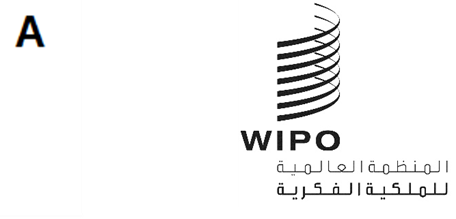 CDIP/29/2الأصل: بالإنكليزيةالتاريخ: 5 سبتمبر 2022اللجنة المعنية بالتنمية والملكية الفكرية (لجنة التنمية)الدورة التاسعة والعشرونجنيف، من 17 إلى 21 أكتوبر 2022تقارير مرحلية - مشاريع أجندة التنمية الجاري تنفيذها  من إعداد الأمانةتحتوي مرفقات هذه الوثيقة على مجموعة تقارير مرحلية بشأن مشاريع أجندة التنمية الجاري تنفيذها، وهي:"1"	حق المؤلف وتوزيع المحتوى في البيئة الرقمية (المرفق الأول)؛ "2"	تسجيل العلامات الجماعية للمشاريع المحلية بوصفها مسألة تنمية اقتصادية شاملة (المرفق الثاني)؛"3"	تعزيز دور النساء في الابتكار وريادة الأعمال، وتشجيع النساء في البلدان النامية على الانتفاع بنظام الملكية الفكرية (المرفق الثالث)؛"4"	 (المرفق الرابع)؛"5"	تحديد الاختراعات التي آلت إلى الملك العام واستخدامها (المرفق الخامس)؛"6"	تطوير قطاع الموسيقى، والنماذج الاقتصادية الجديدة للموسيقى في بوركينا فاسو وفي بعض بلدان الاتحاد الاقتصادي والنقدي لغرب أفريقيا؛  (المرفق السادس)؛"7"	تعزيز استخدام الملكية الفكرية في الصناعات الإبداعية في البلدان النامية في العصر الرقمي (المرفق   السابع)؛"8"	تنظيم البيانات الإحصائية، وتصميم منهجية لتقييم الآثار المترتبة على استخدام نظام الملكية الفكرية     وتنفيذها (المرفق الثامن)؛
"9"	تمكين المشاريع التجارية الصغيرة من خلال الملكية الفكرية: تطوير استراتيجيات لدعم المؤشرات الجغرافية، أو العلامات الجماعية في فترة ما بعد التسجيل (المرفق التاسع).أُدرجت التقارير المذكورة أعلاه في نماذج التقارير التي جرى تحديثها عقب تنفيذ مشروع أجندة التنمية بشأن أدوات لإعداد اقتراحات ناجحة بشأن مشروعات أجندة التنمية.إن اللجنة مدعوة إلى الإحاطة علما بالمعلومات الواردة في مرفقات هذه الوثيقة.[يلي ذلك المرفقات]التقييم الذاتي للمشروع مفتاح الرموز والعلامات المستخدمة في نظام إشارات السيرجدول زمني منقح للتنفيذ	[يلي ذلك المرفق الثاني]	التقييم الذاتي للمشروعمفتاح الرموز والعلامات المستخدمة في نظام إشارات السير[يلي ذلك المرفق الثالث]	التقييم الذاتي للمشروعمفتاح الرموز والعلامات المستخدمة في نظام إشارات السير										[يلي ذلك المرفق الرابع]التقييم الذاتي للمشروعمفتاح الرموز والعلامات المستخدمة في نظام إشارات السير	 [يلي ذلك المرفق الخامس]التقييم الذاتي للمشروع[يلي ذلك المرفق السادس]التقييم الذاتي للمشروعمفتاح الرموز والعلامات المستخدمة في نظام إشارات السير[يلي ذلك المرفق السابع] التقييم الذاتي للمشروعمفتاح الرموز والعلامات المستخدمة في نظام إشارات السير[يلي ذلك المرفق الثامن] التقييم الذاتي للمشروعمفتاح الرموز والعلامات المستخدمة في نظام إشارات السير[يلي ذلك المرفق التاسع]التقييم الذاتي للمشروعمفتاح الرموز والعلامات المستخدمة في نظام إشارات السيرتحديث الجدول الزمني للتنفيذ[نهاية المرفق التاسع والوثيقة]ملخص المشروعملخص المشروعرمز المشروعDA_1_3_4_10_11_16_25_35_01العنوانحق المؤلف وتوزيع المحتوى في البيئة الرقمية توصيات أجندة التنميةالتوصيات: 1، 3، 4، 10، 16، 25، 35 ميزانية المشروعالميزانية الإجمالية للمشروع: 556.000 فرنك سويسري، منها: 385.000 فرنك سويسري مخصصة لخلاف موارد شئون الموظفين، و171.000 فرنك سويسري لموارد شئون الموظفين تاريخ بدء المشروع يناير 2019مدة المشروع30 شهرًا، قابلة للتمديد لفترة 18 شهرًا، وافقت عليها لجنة التنمية في دورتها السادسة والعشرين. قطاعات/ مجالات الويبو الرئيسية المعنيةقطاع التنفيذ: قطاع حق المؤلف والصناعات الإبداعية وصف موجز للمشروعيهدف المشروع إلى توفير معلومات واضحة بشأن الأنظمة الوطنية لحق المؤلف والحقوق المجاورة المطبقة على ترخيص المحتوى السمعي البصري وتوزيعه في البيئة الرقمية.  وعلى وجه الخصوص، يهدف المشروع إلى إذكاء وعي المبدعين وأصحاب المصالح بشأن القواعد الوطنية القائمة، وتقييم القضايا الراهنة المتعلقة بحق المؤلف والحقوق المجاورة في السوق السمعي البصري الرقمي للبلدان المشاركة: الأرجنتين والبرازيل وكوستا ريكا والإكوادور وبيرو وأوروغواي. كما يهدف المشروع إلى التعريف بحق المؤلف والحقوق المجاورة في توزيع المحتوى السمعي البصري في البيئة الرقمية بما يتماشى مع الأطر القانونية الوطنية بهدف تحسين فهم المبدعين وأصحاب الحقوق وأصحاب المصلحة المحليين لهذه الصناعة. ومن شأن تعزيز نفاذ أصحاب المصالح المحليين، بما في ذلك المبدعين والمنتجين ومطوري المنصات الرقمية وصانعي السياسات إلى المعلومات المناسبة عن حق المؤلف والحقوق المجاورة أن يسهم في تطوير سوق المنتجات الرقمية المحلية، وفي استغلال المحتوى السمعي البصري المحلي.مديرة البرنامجالسيدة ميشيل وودز، مديرة شعبة قانون حق المؤلف، قطاع الثقافة والصناعات الإبداعية.   الصلة بالنتائج المرتقبة لبرنامج العمل والميزانية للثنائية 2022/23 1.1 سبل تواصل وتفاعل أكثر فاعلية في جميع أنحاء العالم بهدف إذكاء الوعي وزيادة المعارف بشأن إمكانيات الملكية الفكرية لتحسين مستوى معيشة الجميع في كل مكان. 1.4 استخدام الملكية الفكرية على نحو أكثر فعالية لأغراض دعم النمو والتنمية في الدول الأعضاء على مستوى الأقاليم والمناطق دون الإقليمية، ويشمل ذلك تعميم توصيات أجندة التنمية.4.3 زيادة المعرفة والمهارات المتعلقة بالملكية الفكرية في جميع الدول الأعضاءالتقدم المحرز في تنفيذ المشروعأُعدت دراستان وسبع دراسات حالة في 2020، وعُرضت على اللجنة في الدورة الثامنة والعشرين في مايو 2022، وهي: أولا.	الدراسة الأولى: الإطار القانوني لحق المؤلف، وممارسات ترخيص المحتوى السمعي البصري في البيئة الرقميةالجزء 1: نماذج أعمال بث المحتوى السمعي والبصري على الإنترنت في أمريكا اللاتينية: الاتجاهات الحديثة والتطور المستقبلي الجزء 2: الإطار القانوني للقطاع السمعي البصري في البيئة الرقمية المرفق: ملخص لحق المؤلف والحقوق المجاورة الوطنية المطبقة على ترخيص المحتوى السمعي البصري عبر الإنترنت الجزء 3: المعاملة القانونية للمؤلفين الأجانب للمصنفات السمعية البصرية الجزء 4: الممارسات التعاقدية في القطاع السمعي البصري في البيئة الرقمية في أمريكا اللاتينية الجزء 5: التعريف بالبيانات الوصفية واستخدامها في المصنفات السمعية البصرية الجزء 6: الأساليب البديلة لتسوية المنازعات في الويبو المطبقة على نماذج أعمال بث المحتوى على الإنترنت ثانيا. الدراسة الثانية: المصنفات السمعية البصرية الواقعة في الملك العام ثالثا: دراسات الحالة: دراسة الحالة الأولى: المرأة في القطاع السمعي البصري: بانوراما لبلدان أمريكا اللاتينية وإسبانيا دراسة الحالة الثانية: تجربة منتج برازيلي مستقل في توزيع المحتوى السمعي البصري عبر الإنترنت  دراسة الحالة الثالثة: تطوير منصة محلية لبث المحتوى على الإنترنت  دراسة الحالة الرابعة: التصريح باستخدام الحقوق لغرض التوزيع الرقمي دراسة الحالة الخامسة: دور جهة التجميع في توزيع الفيديو حسب الطلب في البرازيل وأمريكا اللاتينية: تجربة سوفا ديجيتال "Sofá Digital" دراسة الحالة السادسة: البيانات في مجال المصنفات السمعية البصرية: الاتجاهات والفرص دراسة الحالة السابعة: منصتا بث المحتوى على الإنترنت Cine.ar وcine.ar.play النتائج الأولية التي لوحظت حصر مختلف التشريعات المطبقة في مجال توزيع المصنفات السمعية والبصرية من خلال بث المحتوى على الإنترنت في أمريكا اللاتينيةتحديد المشكلات الراهنة التي تؤثر على السوق الرقمية في أمريكا اللاتينيةتحديد الأمثلة والخبرات في السوق الرقمي الحالي في أمريكا اللاتينية تأثير جائحة كوفيد-19 على سوق بث المحتوى السمعي البصري في أمريكا اللاتينية الخبرات المكتسبة والدروس المستفادة تحديد قضايا الملكية الفكرية الشاملة التي تنطبق أيضًا على القطاع السمعي البصري الرقمي تحديد التحديات الناجمة عن التعامل مع الصناعة في مجال الملكية الفكرية بصورة أفقية بسبب تجزأ الصناعة إلى (تكنولوجيا المعلومات، اتصالات سلكية ولاسلكية، سمعية بصرية، قانونية، إلخ) مما يجعل الوصول إلى المتخصصين في المجال أمرًا بالغ الصعوبة. ندرة المعلومات المتاحة عن السوق الرقمي لأمريكا اللاتينية، والدور الذي يؤديه حق المؤلف والحقوق المجاورة للسوق وللمبدعين. قلة التفاعل بين خبراء الملكية الفكرية ومهنيي القطاع السمعي البصري على الرغم من اهتمام المهنيين الكبير بمعرفة المزيد حول قضايا حقوق المؤلف الراهنة ذات الصلة بأعمالهم.
 رغم الخبرة الإيجابية في التعامل مع الصناعة السمعية والبصرية من خلال الفعاليات الدولية، التي تُناقش طائفة واسعة من الموضوعات ذات الصلة لكنها عادةً ما تغفل الملكية الفكرية. المخاطر والتخفيف منهاالخطر: تعذر بسبب جائحة كوفيد -19 تنظيم الفعاليات المدرجة في المشروع المعتمد في الوقت المناسب (النتيجة 2، النشاطان 3 و4). وجرى بحث إمكانية تنظيم ندوات عبر الإنترنت، لكن المناقشات الأولية مع أصحاب المصلحة أشارت إلى المخاطر العالية التي قد تترتب على محدودية مشاركة الصناعة في هذه الندوات، لا سيما وأن جزءًا كبيرًا من المهنيين والشركات ذات الصلة ما يزال يعاني من الآثار السوقية السلبية للجائحة. ومن ثمَّ لم يحقق تنظيم الأنشطة عن بُعد خلال السنوات الأولى لجائحة كوفيد -19 أهداف المشروع. تضمنت استراتيجية التخفيف المعتمدة ما يلي:  تأجيل الأنشطة المخَطَطة تحديث المعلومات حول سوق بث المحتوى على الإنترنت في أمريكا اللاتينية للوقوف على تأثير جائحة كوفيد -19  تعزيز الاتصال مع أصحاب المصلحة الرئيسيين بهدف إدراج موضوع الملكية الفكرية عند استئناف السوق السمعي البصري نشاطه في مرحلة ما بعد الجائحة.الاتصال مع أصحاب المصلحة المحليين من أجل الجمع بين الأنشطة الرئيسية القائمة ومخرجات المشروع. قضايا تتطلب دعما واهتماما فوريا وفقًا لاستراتيجية التخفيف المعتمدة بسبب جائحة كوفيد -19، يُقترح تمديد الجدول الزمني لتنفيذ المشروع لمدة 12 شهرًا، دون أي تبِعات إضافية على الميزانية، من أجل:الاضطلاع بالنشاط 2، النتيجة 3 في 2022الاضطلاع بالنشاط 2، النتيجة 4 في 2023 تقييم للمشروع في 2023.في ضوء الظروف الاقتصادية للسوق السمعي البصري، يمكن أن تمثل مخرجات المشروع الرائد أساسًا قيمًا للمشاركة مع أصحاب المصلحة لتحقيق أهداف المشروع. 

 وبهذا، يأخذ الإطار الزمني الجديد المقترح في الحسبان الأحداث الرئيسية التي تجري في أمريكا اللاتينية، ومن ثمَّ إتاحة مخرجات المشروع لجمهور أوسع نطاقا. السبيل للمضي قدماتنظيم حلقتي عمل، واجتماع إقليمي واحد (النتيجة 2، النشاطان 3 و4). التكليف باستعراض الأقران للدراسات المنشورة.التكليف بتقييم المشروع التجريبي الجدول الزمني للتنفيذ تم تأجيل الأحداث المدرجة تحت النتيجة 2، في النشاطين 3 و4 إلى الثنائية 2022/2023.

 معدل تنفيذ المشروعمعدل تنفيذ الميزانية في نهاية يوليو 2022، بالتناسب مع إجمالي الميزانية المخصصة للمشروع: 27%. التقارير السابقةهذا هو التقرير الثالث المقدم إلى اللجنة. ويرِد التقرير الأول في المرفق الخامس، الوثيقة CDIP/24/2، ويرد التقرير الثاني في المرفق السادس، الوثيقة CDIP/26/2. *********لا تقدملا تقييمأُنجز بالكاملتقدم كبيربعض التقدملم يُحرز أي تقدملم يُقيّم بعد/ توقفنتائج المشروع3 
 (النتيجة المرتقبة)مؤشرات التنفيذ الناجح(مؤشرات النتائج)بيانات الأداءنظام إشارات السيرالنتيجة 1: تعزيز الوعي بدور حق المؤلف والحقوق المجاورة في توزيع المحتوى السمعي البصري على الإنترنت النشاط 1. تقديم دراسة عن الإطار القانوني لحق المؤلف وترخيص المصنفات السمعية البصرية في البيئة الرقمية. النشاط 2. تقديم موجز عن حق المؤلف والحقوق المجاورة المعمول بها على الصعيد الوطني لترخيص المحتوى السمعي البصري على الإنترنت. النشاط 3. إعداد دراسة عن المصنفات السمعية البصرية الواقعة في الملك العام في البلدان المشاركة.اكتمل في الدراسة الأولى للمشروع.اكتمل في الجزء 2 النتيجة 1: تعزيز الوعي بدور حق المؤلف والحقوق المجاورة في توزيع المحتوى السمعي البصري على الإنترنت من الدراسة الأولى، مرفق المشروع. اكتمل في الدراسة الثانية للمشروع. ************النتيجة 2: فهم أفضل للوضع الراهن للترخيص في البيئة الرقمية النشاط 1. تقييم عملية توزيع المحتوى عبر قنوات رقمية في بلدان مختارة.النشاط 2. إجراء دراسة اقتصادية عن سوق الإنتاج السمعي البصري الرقمي.النشاط 3. عقد حلقتي عمل (كل منهما يومان) لتبادل المعلومات وتقييم تنفيذ النتيجتين 1 و2النشاط 4. عقد ندوة بشأن حق المؤلف وتوزيع المحتوى في البيئة الرقميةاكتمل في دراسات الحالة للمشروع.اكتمل ومتاح تحت مسؤولية كبير الاقتصاديين.لم يُحدد موعدلم يُحدد موعد************ النشاط2022202220222022202320232023ف 1ف 2ف 3ف 4ف 1ف 2ف 3النتيجة 2، النشاط 3: حلقتان عمليتان: المحتوى السمعي البصري في البلدان المختارةXXالنتيجة 2، النشاط 4: عقد ندوة إقليمية بشأن حق المؤلف وتوزيع المحتوى في البيئة الرقمية XXتقييم المشروعXملخص المشروعملخص المشروعرمز المشروعDA_1_4_10_01العنوانتسجيل العلامات الجماعية للمشاريع المحلية بوصفها مسألة تنمية اقتصادية شاملةتوصيات أجندة التنميةالتوصيات: 1، 4، 10. ميزانية المشروعإجمالي ميزانية المشروع: 450.000 فرنك سويسري، منها 325.000 فرنك سويسري لخلاف الموظفين و125.000 فرنك سويسري لموارد الموظفين. تاريخ بدء المشروعيناير 2021مدة المشروع30 شهرًا (المدة الأولية 24 شهرًا + 6 أشهر تمديد متفق عليها في CDIP/26)قطاعات/ مجالات الويبو الرئيسية المعنيةقطاع التنفيذ: التنمية الإقليمية والوطنية القطاعات الأخرى المعنية: العلامات التجارية والتصاميم، الملكية الفكرية ونظم الابتكار البيئيةوصف موجز للمشروع يهدف المشروع إلى تحويل المكتب الوطني المختص (الدائرة الوطنية للملكية الفكرية (SENAPI) في حالة دولة بوليفيا المتعددة القوميات، أو المكتب المعني في كل بلد مستفيد) إلى كيان يربط بين تسجيل العلامات الجماعية والتنمية المحلية، ودعم الشركات الصغيرة والمتوسطة عن طريق تشجيع الممارسات التي تولّد صورة إيجابية لسلعها، وتسويقها على المستوى الوطني، وربطها بالممارسات التقليدية والقيمة المضافة المتأتية من إيلاء الأولوية للاستدامة. ويهدف الاقتراح إلى إنشاء "حاضنة للعلامات الجماعية" بمشاركة الدائرة الوطنية (SENAPI) والهيئات الخاصة والعامة المعنية (بحسب الحال في كل بلد مستفيد) تكون مسؤولة عن تقييم الجدوى من الناحية التقنية والمالية والسوقية للسلع والخدمات التي تختارها الهيئات، وتقديم خدمات المشورة تقنية بشأن حماية العلامات التجارية، والمساعدة في تسجيل العلامات الجماعية. ومن ثم، يُسهم المشروع في النمو الاقتصادي، وتنمية مناطق دولة بوليفيا المتعددة القوميات (وثلاثة بلدان نامية أخرى)، من خلال الاستفادة القصوى من الروابط القائمة بين رأس المال الاجتماعي وشركات الإنتاج والملكية الفكرية.  وستكون المساعدة التقنية مطلوبة في ثلاث مراحل. في المرحلة الأولى، تحديد أصحاب الأعمال والأطراف المعنية الذين يمكنهم الاستفادة من تسجيل علامة جماعية. وفي المرحلة الثانية، إنشاء العلامات الجماعية وتسجيلها وفي المرحلة الثالثة، تقديم المساعدة من خلال أنشطة إذكاء الوعي وبناء الكفاءات إسهاما في استدامة المشروع.  نتيجة المشروع المرتقبة وضع نظام للدعم والتعزيز لتيسير تسجيل الشركات المحلية للعلامات الجماعية بوصفها محوراً من محاور التنمية الاقتصادية القائمة على الإنتاج.مدير البرنامجالسيد جورج غندور، كبير المستشارين، شعبة تنسيق أجندة التنمية الصلة بالنتائج المرتقبة لبرنامج العمل والميزانية للثنائية 2022/23 1.4 استخدام الملكية الفكرية بصورة أكثر فعالية لأغراض دعم النمو والتنمية في الدول الأعضاء على مستوى الأقاليم والمناطق دون الإقليمية، ويشمل ذلك تعميم توصيات أجندة التنمية3.4 زيادة المعرفة والمهارات المتعلقة بالملكية الفكرية في جميع الدول الأعضاء4.4: يستفيد مزيد من المبتكرين، والمبدعين، والشركات الصغيرة والمتوسطة، والجامعات، ومؤسسات البحث، والمجتمعات من الملكية الفكرية الناجحة.التقدم المحرز في تنفيذ المشروعخلال عام 2020، اختيرت البلدان المستفيدة (بوليفيا والبرازيل والفلبين وتونس)، وتحددت جهات اتصال محلية، ونُفذت الأعمال التحضيرية (انظر التقرير المرحلي السابق - CDIP/26/2).
 أُطلق المشروع رسمياً في يناير 2021. وفي نهاية يونية 2022، كان الوضع في كل بلد مستفيد على النحو التالي:بوليفيا اعتماد خطط المشروع: على المستوى القطري.دراسة النطاق: جاري التنفيذ، ومن المتوقع الانتهاء منها في يوليو 2022.أنشطة إعلامية حول الفوائد المحتملة لاستخدام العلامات الجماعية: الاستعدادات مستمرة، ومن المتوقع إقامتها في 8 يوليو 2022.اختيار المنتج/الخدمة التي سيُطور ويُسجل لها علامة جماعية؛ وتحديد/إنشاء جمعية ذات صلة: اختيرت جمعية الرابطة الإقليمية لمربي النحل في تشوكيساكا تشاكو (ARACH)

 ARACH هي مؤسسة شاملة تضم 25 منظمة لمنتجي العسل في منطقة تشاكو.أنشطة التدريب على العلامات الجماعية الاستعدادات مستمرة، والمتوقع إقامتها في 8 يوليو 2022.البرازيلاعتماد خطط المشروع: على المستوى القطري.الانتهاء من تقرير دراسة النطاق. أنشطة إعلامية حول الفوائد المحتملة لاستخدام العلامات الجماعية: عُقدت في 5-6 يوليو 2021.الانتهاء من اختيار المنتج/الخدمة التي سيُطور ويُسجل لها علامة جماعية؛ وتحديد/إنشاء جمعية ذات صلة اختيرت جمعية APAFE (رابطة منتجي منتجات الغابات الوطنية في تيفيه والمناطق المحيطة بها) في منطقة الأمازون، مؤقتًا. ينتج أعضاء الجمعية دقيق الكسافا، والمنتجات المشتقة منه، والعسل والزيوت ضمن جملة منتجات أخرى.حلقة عمل مع أعضاء الجمعية حول العناصر الرئيسية لعلامتهم الجماعية: عُقدت يومي 13 سبتمبر، و8 نوفمبر 2021. واستُكملت الحلقة بمشاورات محدودة النطاق عبر الإنترنت مع ممثلي الجمعية.صياغة اللوائح المنظمة لاستخدام العلامة الجماعية واعتمادها: مكتمل إضافة إلى اللوائح المنظمة للاستخدام، يجري تطوير خطة للتحكم في للعلامة الجماعية. تصميم شعار العلامة الجماعية: اكتمل تسجيل العلامة الجماعية: جاري التنفيذ. أُودع طلب تسجيل العلامة الجماعية لدى مكتب الملكية الفكرية الوطني في 11 فبراير 2022.جاري إعداد دليل عملي حول تطوير العلامات الجماعية وتسجيلها.
 تم تسليم المسودة الأولى إلى فريق المشروع، ومن المتوقع الانتهاء من المسودة النهائية في يوليو 2022.أنشطة التدريب على العلامات الجماعية: أقيمت في 4 أبريل 2022الفلبيناعتماد خطط المشروع: على المستوى القطري.تقرير دراسة النطاق: اكتملأنشطة إعلامية حول الفوائد المحتملة لاستخدام العلامات الجماعية: أقيمت في 14-16 أبريل 2021.اختيار المنتج/الخدمة التي ستُطور وتُسجل لها علامة جماعية؛ وتحديد/إنشاء جمعية ذات صلة: اكتمل. اختيرت جمعية (برايد كان بيكول)، التي ينتج أعضاؤها منتجات مختلفة من الشجرة الاستوائية "بيلي": المكسرات والمعجنات والحرف اليدوية من القشرة، ومستحضرات التجميل من الزيت، ضمن جملة منتجات أخرى.حلقة عمل مع أعضاء الجمعية حول العناصر الرئيسية لعلامتهم الجماعية: عقدت في 11-12 أغسطس، وفي 7 و16 سبتمبر 2021. واستُكملت الحلقة بمشاورات محدودة النطاق عبر الإنترنت مع ممثلي الجمعية.صياغة اللوائح المنظمة لاستخدام العلامة الجماعية واعتمادها: اكتملتصميم شعار العلامة الجماعية: اكتمل.تسجيل العلامة الجماعية: اكتمل. تم الحصول على شهادة التسجيل في 25 أبريل 2022. فعالية إطلاق العلامة الجماعية: أقيمت في 4 يونيو 2022.تونساعتماد خطة المشروع على المستوى القطري. اعتُمدتتقرير دراسة النطاق: اكتملأنشطة إعلامية حول الفوائد المحتملة لاستخدام العلامات الجماعية: المحتجزين في 25 يونيو 2021.اختيار المنتج/الخدمة التي ستُطور وتُسجل لها علامة جماعية؛ وتحديد/إنشاء جمعية ذات صلة: اكتمل اختيرت مجموعة من منتجي العسل ومشتقاته والزيوت الأساسية والمنتجات المحلية الأخرى في منطقة غارديمو بجندوبة. ساعد فريق المشروع المنتجين في إنشاء جمعية: أبروج (جمعية المنتجين لترويج منتجات غارديمو).حلقة عمل مع أعضاء الجمعية حول العناصر الرئيسية لعلامتهم الجماعية: أقيمت في 18 نوفمبر 2021. واستُكملت الحلقة بمشاورات محدودة النطاق عبر الإنترنت مع ممثلي الجمعية.الانتهاء من صياغة اللوائح المنظمة لاستخدام العلامة الجماعية واعتمادها إضافة إلى اللوائح المنظمة للاستخدام، يجري إعداد مجموعة تكميلية من "مواصفات المنتج" (كراسة الشروط).الانتهاء من تصميم شعار العلامة الجماعية.جاري تسجيل العلامة الجماعية. تجري الاستعدادات لطلب تسجيل العلامة الجماعية لدى المكتب الوطني للملكية الفكرية.أقيمت أنشطة التدريب على العلامات الجماعية في 1 يونيو 2022. إضافة إلى ذلك، أُنشئت صفحة ويب للمشروع على موقع الويبو:https://www.wipo.int/collective-marks/en/index.html. ومع مُضي المشروع قدما سيجري تباعا نشر المعلومات والأخبار على صفحة الويب. النتائج الأولية التي لوحظتفيما يلي النتائج التي لوحظت حتى الآن: أظهر أعضاء جمعيات المنتجين المختارة قدرًا أكبر من المعرفة والإلمام بالعلامات الجماعية، نتيجة للأنشطة والمشاورات التي عُقدت أثناء تنفيذ المشروع.كما يبدو أن الحوكمة والتعاون بين أعضاء الاتحادات المختارة قد تعزز نتيجة العمل الذي اضطلعوا به معًا لتطوير العلامة الجماعية.الخبرات المكتسبة والدروس المستفادةوفيما يلي الخبرات المكتسبة والدروس المستفادة حتى الآن: تبين أن التعاون مع طائفة واسعة من المؤسسات الوطنية والمحلية هو مفتاح نجاح المشروع. وبوجه خاص، سهلت المؤسسات التي تدعم للمنتجين والشركات المحلية التواصل مع الجمعيات المختارة، وستؤدي دورًا حاسمًا في مرحلة ما بعد التنفيذ.وأسهمت المرونة التي اتسمت بها إدارة المشروع في مواجهة التحديات التي فرضتها جائحة كوفيد - 19، والتكيف مع احتياجات كل بلد مستفيد وظروفه. وعلى الرغم من الاضطلاع بالغالبية العظمى من أنشطة المشروع من خلال وسائل افتراضية /مختلطة، فإن الأنشطة الحضورية تظل مهمة للغاية في بعض الحالات، مثل التفاعل مع جمعيات المنتجين، التي تقع غالبًا في المناطق الريفية والمعزولة.وقد يحتاج أعضاء الاتحادات المختارة مزيدا من الدعم لإدارة العلامة الجماعية بعد التسجيل واستخدامها والتحكم فيها.المخاطر والتخفيف منهاالخطر 1: احتمال عودة أزمة كوفيد-19، وما يترتب عليها من إغلاق، وتدابير تقييدية تعرقل تنفيذ المشروع. هذا خطر معتدل التخفيف من الخطر متابعة الوضع في البلد وإجراء مناقشات منتظمة مع جهات التنسيق المحلية. إذا اقتضى الأمر، سيُطلب إلى لجنة التنمية تمديد مدة المشروع. تكييف طرائق تنفيذ الأنشطة (ترتيب الاجتماعات الافتراضية حسب الأولوية، وتقليص السفر إلى أدنى حد ممكن) حيثما أمكن ذلك.الخطر 2: قد يستغرق تسجيل العلامات الجماعية التي جرى تطويرها في البلدان المستفيدة فترة أطول مما هو متوقع في وثيقة المشروع، في ضوء متوسط الوقت الذي تستغرقه مكاتب الملكية الفكرية الوطنية في معالجة الطلبات. هذا خطر معتدل التخفيف من الخطر إيداع طلبات تسجيل العلامات الجماعية في أقرب وقت ممكن. إذا اقتضى الأمر، يمكن إقامة فعاليات إطلاق العلامة الجماعية قبل منح شهادة التسجيل، للالتزام بالجدول الزمني للمشروع.الخطر 3: قد تحتاج جمعيات المنتجين إلى مواصلة المساعدة لاستخدام العلامة الجماعية بفعالية بعد اكتمال المشروع. هذا خطر معتدل التخفيف من الخطر تقديم فريق المشروع الدعم للجمعيات المختارة لاستخدام العلامة الجماعية والتحكم فيها، بالقدر الذي تسمح به الميزانية والجدول الزمني للمشروع. قضايا تتطلب دعمًا واهتمامًا فوريين اقتراح تمديد المشروع لمدة 6 أشهر (حتى نهاية ديسمبر 2023)، دون أي تبِعات على الميزانية.

السبيل للمضي قدمافيما يلي الخطوات المقبلة للتنفيذ في كل بلد مستفيد، وفقًا لوثيقة المشروع:بوليفيا تركيز فريق المشروع على العمل مع جمعية المنتجين المختارة لتطوير العلامة الجماعية.
 تنظيم حلقات عمل لتسهيل اتفاق الجمعية على العناصر الرئيسية للعلامة: اللوائح المُنظِمة للاستخدام والشعار.البرازيل: وضع الصيغة النهائية للدليل العملي بشأن العلامات الجماعية، وإنتاج مواد إذكاء الوعي، وإقامة فعالية إطلاق العلامة الجماعية.الفلبين وضع الصيغة النهائية للدليل العملي بشأن العلامات الجماعية، وتنظيم أنشطة تدريبية لموظفي مكتب الملكية الفكرية، وإنتاج مواد إذكاء الوعي.تونس: إيداع طلب تسجيل العلامة الجماعية لدى المكتب الوطني للملكية الفكرية، وصياغة دليل عملي، وإعداد مواد إذكاء الوعي.
إضافة إلى ذلك، يدعم فريق المشروع لاتحادات المنتجين المختارة لإدارة العلامة الجماعية بعد التسجيل، حسب الحاجة في كل بلد مستفيد. الجدول الزمني للتنفيذبوجه عام، أُحرز تقدم في تنفيذ المشروع وفقًا للجدول الزمني.

 لكن التنفيذ تأخر في حالة بوليفيا.معدل تنفيذ المشروعبلغ معدل تنفيذ الميزانية في نهاية يوليو 2022 إلى إجمالي الميزانية المخصصة للمشروع: 25%التقارير السابقةهذا هو التقرير المرحلي الثاني. قُدم التقرير المرحلي الأول إلى لجنة التنمية CDIP/26، ويرد في المرفق الثاني للوثيقة CDIP/26/2.*********لا تقدملا تقييمأُنجز بالكاملتقدم كبيربعض التقدملم يُحرز أي تقدملم يُقيّم بعد/ توقفنتائج المشروع3 (النتيجة المرتقبة)مؤشرات الإنجاز الناجح(مؤشرات النتائج)بيانات الأداءنظام إشارات السيراختيار ثلاثة بلدان مستفيدة (إضافة إلى دولة بوليفيا المتعددة القوميات)اختيار ثلاثة بلدان (استنادا إلى معايير الاختيار المتفق عليها)؛ و أنجز بالكامل: البلدان المختارة (إضافة إلى بوليفيا) هي الفلبين والبرازيل وتونس. ****اختيار ثلاثة بلدان مستفيدة (إضافة إلى دولة بوليفيا المتعددة القوميات)تعيين جهات تنسيق لتنفيذ المشاريع القطريةوقد تم تعيين جهات تنسيق محلية في كل منها. ****اعتماد خطط المشروع على المستوى القطري.صياغة أربع خطط لتنفيذ المشروع واعتمادها (خطة لكل بلد رائد).أنجز بالكامل: أُعدت خطط المشاريع على المستوى القطري، واعتُمدت في البلدان المستفيدة الأربعة.****أربع دراسات نطاق حول المنتجات/الخدمات المحتملة التي يمكن أن تستفيد من استخدام العلامات الجماعية (دراسة لكل بلد مستفيد)دراسات نطاق نهائية وافقت عليه جهات التنسيق المحلية للبلدان المستفيدة وأمانة الويبو. تقدم كبير: اكتملت 3 دراسات نطاق؛ وما تزال واحدة في المراحل النهائية من التطوير.***أنشطة إعلامية للسلطات المحلية ورجال الأعمال حول الفوائد المحتملة لاستخدام العلامات الجماعيةأفادت نسبة كبيرة من المشاركين في الأنشطة بتحقق فهم أفضل للفوائد المحتملة لاستخدام العلامات الجماعيةتقدم كبير: أُقيمت 3 أنشطة إعلامية، وأفاد أكثر من 90% من المشاركين في المتوسط بأن الفعاليات كانت مفيدة أو مفيدة للغاية في فهم للعلامات الجماعية بصورة أفضل؛ ومن المقرر عقد فاعلية واحدة في 8 يوليو 2022.***اختير من كل بلد مستفيد منتج واحد لإنشاء علامة جماعية له وتُسجيلها، وإنشاء أو تحديد جمعية موجودة بالفعلاختير منتج واحد وأُنشئت/تحددت جمعية واحدة في كل بلد مستفيدأُنجز بالكامل: اختيرت 4 منتجات، وأُنشئت/تحددت 4 جمعيات ****عقد حلقات عمل لأعضاء الجمعياتاتفاق واسع النطاق بين أعضاء الجمعيات على العناصر الأساسية لتطوير العلامة الجماعية وتسجيلهاتقدم كبير: توصلت حلقات العمل التي عُقدت في 3 بلدان مستفيدة عن إلى اتفاق بشأن لوائح الاستخدام، وشعار العلامة الجماعية المعنية؛ لم تُعقد بعد حلقة العمل في البلد المتبقي.***صياغة اللوائح المنظِمة لاستخدام العلامة الجماعية واعتمادها في كل بلد مستفيد صياغة لوائح منظِمة للاستخدام واعتمادها في كل بلد مستفيد تقدم كبير: صياغة 3 مجموعات من لوائح الاستخدام واعتمادها؛ ومجموعة ما تزال قيد الصياغة.***تصميم شعار العلامة الجماعية (في كل بلد مستفيد) تصميم شعار العلامة الجماعية (في كل بلد مستفيد)تقدم كبير: صُممت 3 شعارات؛ وواحد لم يُصمم بعد***تسجيل العلامة الجماعية (في كل بلد مستفيد) تسجيل علامة جماعية واحدة في كل بلد مستفيدبعض التقدم: تسجيل علامة جماعية واحدة، وواحدة قيد التسجيل، وطلب واحد لتسجيل علامة جماعية في مراحل الإعداد النهائية، و طلب واحد لم يُسجل بعد.**فعاليات لإطلاق العلامة الجماعية تنظيم ناجح لفعاليات إطلاق العلامات (فعالية لكل علامة جماعية/بلد مستفيد) بعض التقدم: أقيمت واحدة، وثلاث قيد الإعداد**إعداد دليل عملي لوضع العلامات الجماعية وتسجيلها، من أجل الاسترشاد به في مشاريع مماثلة إعداد دليل عملي لكل بلد مستفيدبعض التقدم: دليلان قيد الإعداد، و دليلان لم يُبت فيهما بعد**تنظيم تدريب لموظفي الملكية الفكرية على إنشاء العلامات الجماعية وتسجيلها (في كل بلد مستفيد) أفادت نسبة كبيرة من المشاركين بأن التدريب حسَّن معارفهم ومهاراتهم فيما يتعلق بإنشاء العلامات الجماعية وتسجيلها تقدم كبير: عُقد نشاطان تدريبيان، وأفاد أكثر من 95% من المشاركين في المتوسط بأن التدريبات كانت مفيدة، أو مفيدة للغاية لاكتساب المزيد من المعرفة والمهارات بشأن إنشاء العلامات الجماعية وتسجيلها واستخدامها؛ نشاطان تدريبيان قيد الإعداد.***إعداد مواد إذكاء الوعي (في كل بلد مستفيد) إنتاج منشور ترويجي وفيديو قصير (لكل بلد مستفيد) بعض التقدم: الاستعداد لإنتاج مقاطع فيديو للتوعية.**ملخص المشروعملخص المشروعرمز المشروعDA_1_10_12_19_31_01العنوانتعزيز دور النساء في الابتكار وتنظيم المشروعات: وتشجيع النساء في البلدان النامية على استخدام نظام الملكية الفكرية توصيات أجندة التنميةالتوصيات:، 1، 10، 12، 19، 31ميزانية المشروعالميزانية الإجمالية للمشروع: 415.000 فرنك سويسري مخصصة لموارد بخلاف الموظفين تاريخ بدء المشروعيناير 2019مدة المشروع48 شهراقطاعات/ مجالات الويبو الرئيسية المعنيةقطاع التنفيذ: قطاع الملكية الفكرية والأنظمة الإيكولوجية للابتكار وصف موجز للمشروعيهدف المشروع إلى زيادة مشاركة المخترعات والمبتكرات في نظام الابتكار الوطني، من خلال مساعدتهن على الاستفادة من نظام الملكية الفكرية على نحو أفضل. وتحقيقا لهذه الغاية، يساعد المشروع المخترعات والمبتكرات ويدعمهن لإذكاء وعيهن ومعرفتهن واستخدامهن لنظام الملكية الفكرية من خلال برامج دعم أفضل، وتيسير حصولهن على التوجيه وفرص التواصل. يتمحور المشروع حول إنشاء الكفاءات الوطنية أو تعزيزها لتوفير دعم الملكية الفكرية للمخترعات.يُنفذ المشروع مجموعتين كبيرتين من الأنشطة، هما: المجموعة الأولى أنشطة عامة ذات طابع تأسيسي ولا تركز على أي بلد بعينه. وتتضمن استعراضا للمؤلفات المنشورة عن المخترعات، ونفادهن إلى نظام الملكية الفكرية، ودليلا للشركات الناشئة وقضايا الملكية الفكرية ذات الصلة، وقصص المخترعات من جميع أنحاء العالم، ومجموعة من الممارسات والنماذج الجيدة لدعم المخترعات. أما المجموعة الثانية فهي أكثر تحديدا، وتركز على الصعيد الوطني. وينصب تركيز هذه المجموعة على البلدان الرائدة الأربعة، وهي: المكسيك، وعمان، وباكستان وأوغندا. وسيجري تقييم على الصعيد الوطني في كل بلد رائد لتحديد وضع المخترعات، ومدى استخدامهن لنظام الملكية الفكرية، والتحديات اللاتي يواجهنها، وأنظمة الدعم المحتملة، وما إلى ذلك. وفي ضوء المعلومات التي ستُجمع، ستُقدم توصيات بشأن نوع دعم الملكية الفكرية الذي ينبغي تقديمه، وكيفية تنظيمه وتقديمه. مديرة البرنامجالسيدة تمارا ناناياكارا، مستشارة، شعبة الملكية الفكرية للأعمال التجارية الصلة بالنتائج المرتقبة لبرنامج العمل والميزانية للثنائية 2022/ 23 4.4 يتزايد عدد المبتكرين، والمبدعين، والشركات الصغيرة والمتوسطة، والجامعات، ومؤسسات البحث، والمجتمعات الذين يستفيدون من الملكية الفكرية بنجاح. التقدم المحرز في تنفيذ المشروعخلال الفترة من يناير 2021 إلى يونيو 2022 نُفذت الأنشطة التالية.أولا.	 التقدم المحرز في أنشطة المجموعة الأولى (لا تركز على بلد معين). يتوخى المشروع تحقيق أربعة نتائج مختلفة لتحديد خط الأساس العام للمشروع، وتشمل إعداد تقرير عن الممارسات الجيدة، واستعراض المؤلفات، ومجموعة من قصص المخترعات، وإعداد دليل حول قضايا الملكية الفكرية المتعلقة بطرح منتجات محمية بالبراءة في السوق. الآن اكتمل إنجاز جميع هذه الأنشطة. نُشر دليل الملكية الفكرية للشركات الناشئة "أفكار المشاريع" وتُرجم إلى جميع لغات الأمم المتحدة إضافة إلى اللغة اليابانية.

 وتقدم الوثيقة CDIP/28/INF/4 نظرة عامة على الدليل، وقد عُرضت على لجنة التنمية في دورتها الثامنة والعشرين. إضافة إلى ذلك، اكتمل مخطط المعلومات، وجاء على غرار الدليل في نسق جذاب وسهل الاستخدام، و يمكن الاطلاع عليه على الرابط: https://www.wipo.int/sme/en/enterprising-ideas/. كما تم الانتهاء من جمع القصص، وستُعرض تدريجياً على موقع الويبو.ثانيا.	التقدم المحرز في أنشطة المجموعة الثانية (تركز على البلدان المستفيدة). عقب الانتهاء من إعداد التقارير حول وضع المخترعات في كل بلد من البلدان الرائدة الأربعة، وتنظيم الفاعليات لتقديم النتائج في عُمان وباكستان وأوغندا (عُقدت في عام 2021)، وقد نظمت فاعلية بالتعاون مع المكسيك لعرض نتائج التقرير ومناقشة سبل المضي قدمًا مع أصحاب المصلحة. وفي ضوء الوضع الناجم عن الجائحة العالمية، نُظمت هذه الفعاليات في صورة اجتماعات افتراضية على الإنترنت. وجرت الاجتماعات على نحو ركز فيه النصف الأول على عرض النتائج الناجمة على التحديات التي تواجهها المخترعات، ثم مناقشة فريق من المخترعات لهذه النتائج بصورة متعمقة. أما النصف الثاني فركز على التوصيات المقدمة، ثم تناول مناقشة مع الفريق حول إنشاء شبكة محتملة لمقدمي الدعم المحتملين. واختتم الاجتماع بمناقشة كيفية إنشاء نظام الدعم في البلدان. وعقب عرض التقارير الوطنية، والمشاورات مع البلدان الرائدة، ظهرت الحاجة جلية إلى زيادة الوعي بطريقة عمل نظام البراءات بوجه عام، وباستخدام قواعد البيانات وصياغة المطالبات بوجه خاص. وبناءً على ذلك، أُعد برنامج تدريبي عبر الإنترنت يركز على هذه المجالات، واستطاع جذب أكثر من 700 مشارك.وفي سياق صياغة التقارير القطرية، وُضعت قائمة بأصحاب المصلحة والمؤسسات والأفراد والمنظمات ذات الصلة النشطة في هذا الميدان. وتم في جميع البلدان الرائدة الأربعة تحديد المؤسسات و المراكز وجهات التنسيق لدعم المخترعات و المبتكرات. واستكمالا لتحديد جهة التوجيه المحلية ودعم الفرص النهائية للتوجيه في البلدان الرائدة، نُظم برنامج إرشادي تجريبي دولي. وتتضمن الوثيقة CDIP/28/INF/3 تقريرا موجزا عن البرنامج الإرشادي، الذي نُظم في الفترة من نوفمبر 2021 إلى فبراير 2022. وعُرضت الوثيقة على لجنة التنمية في دورتها الثامنة والعشرين، المنعقدة في مايو 2022. النتائج الأولية التي لوحظتتحددت في كل بلد من البلدان الرائدة جهة التنسيق التي يمكنها تقديم الدعم المناسب، وتيسر الوصول إلى سائر أنظمة الدعم في البلد. مثل، مقدمي الخدمات المحليين، والموجهين، ومقدمي الدعم القانوني. إضافة إلى ذلك، تلقت المخترعات المختارات في البلدان المشاركة، من خلال برنامج الإرشاد الدولي، إرشادات حول كيفية استخدام نظام الملكية الفكرية لدعم جهودهن في طرح اختراعاتهن في السوق.الخبرات المكتسبة والدروس المستفادةتبين أن إجراء أنشطة معينة في البيئة الافتراضية هو ممارسة جيدة، إذ سمح بمشاركة أكثر كثافة بتكلفة منخفضة. على سبيل المثال، تبين أن تنظيم البرنامج الإرشادي في بيئة الإنترنت ميزة، حيث أتاح للمخترعات الوصول إلى أفضل دعم دولي دون تكلفة، وفي أوقات وتواريخ أكثر مرونة.

 وبالمثل، سمح برنامج التدريب على نظام البراءات عبر الإنترنت باستفادة عدد أكبر من المشاركين، وذلك بفضل تنظيمه عبر الإنترنت.المخاطر والتخفيف منهاالخطر: خلال الفترة المشمولة بالتقرير، حال الوباء العالمي دون إجراء المشاورات حضوريا، كما تعذر تنظيم أنشطة بناء القدرات الأخرى المقررة أصلا. وأسفر هذا عن تأخير تنفيذ المشروع، واضطر فريق المشروع إلى إعادة النظر في استراتيجية إنجاز بعض الأنشطة. التخفيف من المخاطر تم التخفيف من حدة الموقف من خلال التعامل مع البلدان المستفيدة والمخترِعات عبر الإنترنت، وعقد أنشطة تكميلية بناء على طلب أصحاب المصلحة في البلدان الرائدة. قضايا تتطلب دعمًا واهتمامًا فوريين يجري تنفيذ المشروع وفقا للجدول الزمني المحدد، ولا توجد قضايا معينة تتطلب اهتمامًا فوريًا. السبيل للمضي قدماومن المتوقع أن يكتمل المشروع في نهاية 2022. من المقرر أن يستكمل المشروع، كأحد مخرجاته النهائية، مجموعة أدوات تصف المنهجية التي وُضعت واستُخدمت في تنفيذ المشروع، إضافة إلى الدروس المستفادة، ومجموعة المواد التي أُعدت أثناء المشروع (ومنها مواد العرض التقديمي المقرر استخدامها في حلقات العمل في المستقبل). أيضا لضمان نجاح نتائج المشروع واستدامتها أو طول أجلها، يجب التأكد من احتفاظ جهات التنسيق المحددة في كل بلد من البلدان الرائدة بأهميتها ومشاركتها على المدى الطويل. وينبغي أخذ هذا في الحسبان عند تطوير مجموعة الأدوات، من أجل ضمان إمكانية استخدام جهات التنسيق سواء القائمة أو الجديدة لمحتواها في جميع البلدان الرائدة وخارجها. الجدول الزمني للتنفيذجاري تنفيذ المشروع وفقًا للجدول الزمني المنقح الوارد في المرفق الأول للوثيقة CDIP /26/2. معدل تنفيذ المشروعبلغ معدل تنفيذ الميزانية في نهاية يوليو 2022 إلى إجمالي الميزانية المخصصة للمشروع: 54%التقارير السابقةهذا هو التقرير المرحلي الثالث الذي يُقدم إلى لجنة التنمية. ويرد التقرير الأول في المرفق الثاني للوثيقةCDIP/24/2 ، ويرد التقرير الثاني في المرفق الأول للوثيقةCDIP/26/2.*********لا تقدملا تقييمأنجز بالكاملتقدم كبيربعض التقدملم يُحرز أي تقدملم يُقيّم بعد/ توقفنتائج المشروع3 (النتيجة المرتقبة)مؤشرات الإنجاز الناجح(مؤشرات النتائج)بيانات الأداءنظام إشارات السير1. فهم أفضل لحجم ونطاق المشاكل التي تواجهها النساء المخترعات والمبتكرات، والحلول الممكنة التي تم التوصل إليها.أولا.  تقديم استعراض المؤلفات عن وضع النساء المخترعات والمبتكرات ورائدات الأعمال.أُنجز****1. فهم أفضل لحجم ونطاق المشاكل التي تواجهها النساء المخترعات والمبتكرات، والحلول الممكنة التي تم التوصل إليها.ثانيا.  إعداد فهرس بأفضل الممارسات والنماذج وأمثلة البرامج والمبادرات الرامية إلى دعم نفاذ المخترعات والمبتكرات إلى نظام الملكية الفكرية أو استخدامه.أُنجز****1. فهم أفضل لحجم ونطاق المشاكل التي تواجهها النساء المخترعات والمبتكرات، والحلول الممكنة التي تم التوصل إليها.ثالثا.  تكوين مجموعة من القصص الفردية لمخترعات ومبتكرات تعرض تجاربهن في حماية نتائج اختراعاتهن وابتكاراتهن وطرحها في السوق. اكتمل****2. وضع أساس مقارنة مُحدّد على الصعيد الوطني في البلدان الأربعة المشاركةأولا. تقديم أربعة تقارير عن الوضع على الصعيد الوطني (تقرير لكل بلد رائد) يحدّد التحديات والعقبات التي تواجهها النساء في النفاذ إلى نظام الملكية الفكرية واستخدامه.أُنجز****2. وضع أساس مقارنة مُحدّد على الصعيد الوطني في البلدان الأربعة المشاركةثانيا. تحديد جهات التنسيق في كل بلد من البلدان الرائدة الأربعة، وإعداد قائمة بأصحاب المصلحة والمؤسسات والمنظمات المعنية والأفراد الناشطين في المجال.تحدد****3. زيادة وعي أصحاب المصلحة بالدور الذي يؤديه نظام الملكية الفكرية في حماية اختراعاتهم وتسويقهاتنظيم أربع فعاليات، مثل المؤتمرات أو اجتماعات الموائد المستديرة أو الحلقات الدراسية أو مجموعات الإنترنت، في البلدان الرائدة (واحدة في كل بلد).اكتمل ****4. تطوير مواد لتدريب المخترعات والمبتكراتأولا. تسليم دليل قضايا الملكية الفكرية المرتبطة بطرح منتج محمي بموجب براءة في السوق و/أو إنشاء شركة ناشئة. تم نشر الدليل إضافة إلى وضع مخطط معلومات مكمل الدليل ونشره على الإنترنت. ****4. تطوير مواد لتدريب المخترعات والمبتكراتثانيا. تسليم مواد العروض التوضيحية لاستخدامها في حلقات العمل. جاري التنفيذ***4. تطوير مواد لتدريب المخترعات والمبتكراتثالثا. إعداد مجموعة من المواد ذات الصلة المتوفرة في الويبو.جاري التنفيذ***5. كفاءات مُعزّزة لتزويد النساء بخدمات الدعم اللازمة في مجال الملكية الفكريةأولا. تحديد (4) أربع مؤسسات/مراكز/منظمات (واحد(ة) في كل بلد رائد) وتخصيص وحدة و/أو جهة تنسيق، لدعم المخترعات والمبتكرات.تحدد****5. كفاءات مُعزّزة لتزويد النساء بخدمات الدعم اللازمة في مجال الملكية الفكريةثانيا. الانتهاء من (4) أربعة برامج تدريبية (برنامج في كل بلد رائد) في المراكز المحدّدة.تنظيم برنامج تدريب جماعي للبلدان الرائدة الأربعة.****6. تكوين شبكة تضمّ أبرز المخترعات ورائدات الأعمال في البلدان المختارة؛ وفريق أساسي مُحدّد في الشبكة يقوم أعضاؤه بالتوجيه.إعداد قائمة بأبرز المخترعات والمبتكرات ورائدات الأعمال في كل بلد من البلدان الأربعة الرائدة، وتحديد فريق أساسي من هذه القائمة على استعداد لتقديم التوجيه.جاري التنفيذ تم تنفيذ برنامج إرشاد دولي تجريبي، شارك فيه مبتكرون ورجال أعمال من أوغندا وباكستان وسلطنة عمان كموجهين. أُعدت قائمة في المكسيك وأوغندا.في المكسيك، أفاد معهد الملكة الصناعية بأنه أعد قائمة بالموجهين تُملء نصف سنويا، من يوليو إلى ديسمبر 2021، سُجل فيها 100 موجه. وفي أوغندا، أعد مكتب خدمات التسجيل (USRB) قائمة تضم 24 موجهًا. في هذه المرحلة لم تقدم عمان وباكستان أي بيانات. ***7. شبكة قائمة تضمّ أبرز المحامين الذين وافقوا على تقديم خدمات الدعم القانوني مجانا في البلدان المختارة.إعداد قائمة بالمحامين الذين على استعداد لتقديم الدعم القانوني في البلدان الرائدة. جاري التنفيذأُعدت قائمة بالعاملين في مجال الملكية الفكرية في كل من المكسيك وأوغندا. في المكسيك، تشمل قائمة الموجهين مقدمي التوجيه والمشورة القانونية. في هذه المرحلة لم تقدم عمان وباكستان أي بيانات***8. مجموعة أدوات مُعدة يمكن استخدامها لتنفيذ مشروع مماثل في بلدان أخرى.نشر مجموعة أدوات تشمل المنهجية المُتّبعة في تنفيذ المشروع، والدروس المستفادة، والمواد المُعدة في أثناء تنفيذ المشروع. جاري التنفيذ**أهداف المشروعمؤشرات النجاح في تحقيق أهداف المشروع (مؤشرات النتائج)بيانات الأداءنظام إشارات السيرزيادة مشاركة المخترعات والمبتكرات في نظام الملكية الفكرية.أولا. أفادت 50% من النساء اللاتي شاركن في البرامج التدريبية بزيادة إلمامهن بنظام الملكية الفكرية.ذكر أكثر من 95% منهن أن التدريب كان مفيدًا في فهم نظام البراءات وكيفية استخدامه.وفي المكسيك، أفاد معهد الملكية الصناعية أنه نظم خمس جلسات استشارية للخبراء، استفاد منها أكثر من 320 امرأة (يوليو-ديسمبر 2021). إضافة إلى ذلك، قام هؤلاء الخبراء من خلال شبكة النساء المبتكرات والملكية الصناعية بتيسير 212 فرصة توجيه للنساء، ضمت أعضاء المؤسسات الأكاديمية والأكاديميين كموجهات وكمتدربات. في أوغندا، أفاد مكتب التسجيل أنه قدم خدمات استشارية لما يقرب من 50 مخترعة. وقام بالتواصل مع أكثر من ثلاث جامعات، منها:الجامعة الإسلامية في أوغندا (يناير 2022)، ومدرسة جامعة ماكيريري للصحة العامة، شبكة Resilient Africa، وجامعة مبارارا للعلوم والتكنولوجيافي هذه المرحلة لم تقدم عمان وباكستان أي بيانات.***زيادة مشاركة المخترعات والمبتكرات في نظام الملكية الفكرية.ثانيا. قدمت المراكز المرجعية للنساء المخترعات ("WIRCs")، التي أقيمت في كل بلد من البلدان المشاركة، خدمات الملكية الفكرية لما لا يقلّ عن 10مخترعات، أو مبتكرات، أو اضطلعت بأنشطة توعية في ثلاثة (3) جامعات أو مدارس، أو يسرت ثلاثة (3) فرص للتوجيه. ذكر أكثر من 95% منهن أن التدريب كان مفيدًا في فهم نظام البراءات وكيفية استخدامه.وفي المكسيك، أفاد معهد الملكية الصناعية أنه نظم خمس جلسات استشارية للخبراء، استفاد منها أكثر من 320 امرأة (يوليو-ديسمبر 2021). إضافة إلى ذلك، قام هؤلاء الخبراء من خلال شبكة النساء المبتكرات والملكية الصناعية بتيسير 212 فرصة توجيه للنساء، ضمت أعضاء المؤسسات الأكاديمية والأكاديميين كموجهات وكمتدربات. في أوغندا، أفاد مكتب التسجيل أنه قدم خدمات استشارية لما يقرب من 50 مخترعة. وقام بالتواصل مع أكثر من ثلاث جامعات، منها:الجامعة الإسلامية في أوغندا (يناير 2022)، ومدرسة جامعة ماكيريري للصحة العامة، شبكة Resilient Africa، وجامعة مبارارا للعلوم والتكنولوجيافي هذه المرحلة لم تقدم عمان وباكستان أي بيانات.***ملخص المشروعملخص المشروعرمز المشروعDA_1_10_12_01العنوانتوصيات أجندة التنميةالتوصيات:1، 10، 12 ميزانية المشروعالميزانية الإجمالية للمشروع: 540.500 فرنك سويسري، منها 353.000 فرنك سويسري مخصصة لخلاف الموظفين و 187.500 فرنك سويسري للموظفين. تاريخ بدء المشروعمايو 2019مدة المشروع36 شهرًاقطاعات/ مجالات الويبو الرئيسية المعنيةقطاع التنفيذ: العلامات التجارية والتصاميم القطاعات الأخرى المعنية: قطاع التنمية الإقليمية والوطنية وصف موجز للمشروعيهدف المشروع إلى النهوض بخدمات الملكية الفكرية المرتبطة بتقاليد الطهي (المأكولات والمشروبات) لاستخدامها في قطاع السياحة في بيرو، وفي ثلاثة بلدان نامية أخرى وهي الكاميرون وماليزيا والمغرب. وبصورة أكثر تحديدا، يهدف هذا المشروع إلى ما يلي:التمكين من توثيق تقاليد وثقافة الطهي في كل بلد من البلدان المختارة وتطويرها واستدامة استخدامها.وتعزيز قدرة الجهات الفاعلة الاقتصادية ذات الصلة بقطاع سياحة المأكولات والسلطات الوطنية، بما في ذلك مكاتب الملكية الفكرية، على استخدام أدوات الملكية الفكرية واستراتيجياتها والاستفادة منها؛وإذكاء الوعي بالمزايا التي يمكن أن يمنحها استخدام الملكية الفكرية لأنشطة سياحة المأكولات. ووصولا لهذه الغاية، ستوضع استراتيجيات وتُتخذ إجراءات تنطوي على مشاركة أصحاب المصالح الرئيسيين من القطاعين العام والخاص في مجالات السياحة وفن الطهي والملكية الفكرية، من خلال العمل معاً من أجل تحديد أدوات الملكية الفكرية المحتملة والتوصية بالانتفاع بها. ويشمل ذلك تنظيم فعاليات تروج للفوائد التي يحققها الانتفاع بالملكية الفكرية في سياق سياحة المأكولات. مديرة البرنامجالسيدة ماري بول ريزو، رئيسة قسم السياسات العامة والمشورة التشريعية، إدارة العلامات التجارية والتصاميم الصناعية والمؤشرات الجغرافية الصلة بالنتائج المرتقبة لبرنامج العمل والميزانية للثنائية 2022/ 231.4 استخدام الملكية الفكرية على نحو أكثر فعالية لأغراض دعم النمو والتنمية في الدول الأعضاء على مستوى الأقاليم والمناطق دون الإقليمية، ويشمل ذلك تعميم توصيات أجندة التنمية3.4 زيادة المعرفة والمهارات المتعلقة بالملكية الفكرية في جميع الدول الأعضاء4.4 استفادة المزيد من المبتكرين، والمبدعين، والشركات الصغيرة والمتوسطة، والجامعات، ومؤسسات البحث، والمجتمعات من الملكية الفكرية بصورة ناجحةالتقدم المحرز في تنفيذ المشروعومنذ التقرير المرحلي الأخير في ديسمبر 2020، شهد تنفيذ المشروع في البلدان الأربعة المشاركة تقدما على النحو التالي:الكاميروندراسة النطاق: قدم الاستشاري مسودة دراسة النطاق في يوليو 2021، ثم قدم نسخة ثانية منها في أكتوبر 2021.

 في ديسمبر 2021، قدم المستشار نسخة نهائية من دراسة النطاق، والتي تضمنت التعليقات المقدمة خلال اجتماع المائدة المستديرة (انظر أدناه). تركز دراسة النطاق على 20 طبقًا ووصفة تقليدية. المائدة المستديرة: نظمت الويبو ووزارة الترفيه والسياحة في الكاميرون اجتماع مائدة مستديرة مع أصحاب المصلحة في (مينتول) في 7 ديسمبر 2021. وحضر الاجتماع ما يقرب من 100 مشارك. اختيرت عشرة من فنون الطهي لتحليل الملكية الفكرية، وأُدرجت أربعة فنون احتياطيا.
تحليل الملكية الفكرية: قدم الاستشاري مسودة تحليل الملكية الفكرية في مايو 2022، وتم الانتهاء منها في يونيو 2022.ندوة وطنية: نظمت الويبو بالاشتراك مع مينتول ندوة وطنية (150 مشاركًا) في 24 يونيو 2022.ماليزيادراسة النطاق: قدم الاستشاري مسودة دراسة النطاق في يناير 2021، ثم قدم نسخة ثانية منها نوفمبر 2021. تركز دراسة النطاق على 15 طبقًا ووصفة تقليدية.نظمت مؤسسة الملكية الفكرية في ماليزيا MyIPO اجتماع مائدة مستديرة مع أصحاب المصلحة في ديسمبر 2021 لمناقشة دراسة النطاق. اختيرت سبعة فنون للطهي لتحليل الملكية الفكرية.تحليل الملكية الفكرية: قدم الاستشاري مسودة تحليل الملكية الفكرية في إبريل2022، وتم الانتهاء منه في يونيو 2022.ندوة وطنية: نظمت الويبو والمؤسسة ندوة وطنية في يونيو 2022. كما شارك في الندوة أكثر من 30 من أصحاب المصلحة. المغربدراسة النطاق: قدم استشاري دراسة النطاق مسودة الدراسة في مارس 2021، وقدم النسخة النهائية منها في نوفمبر 2021. ركزت الدراسة على 13 فنا من فنون الطهي.نظم المكتب المغربي للملكية الصناعية والتجارية اجتماع مائدة مستديرة مع أصحاب المصلحة لمناقشة دراسة النطاق. اختيرت ستة من فنون الطهي لتحليل الملكية الفكرية.تحليل الملكية الفكرية: قدم الاستشاري مسودة تحليل الملكية الفكرية في إبريل2022، وتم الانتهاء منه في يونيو 2022.من المقرر عقد ندوة وطنية في الدار البيضاء في سبتمبر 2022.بيروتحليل الملكية الفكرية: تم الانتهاء من تحليل الملكية الفكرية في مارس 2022. ندوة وطنية: نظمت الويبو والمعهد الوطني للدفاع عن المنافسة وحماية الملكية الفكرية في يونيو 2022. حضر الندوة 70 مشاركا في الموقع، و171 مشاركا عن بعد.النتائج الأولية التي لوحظتأمثلة للنتائج الأولية التي لوحظت:الانتهاء من تحليل الملكية الفكرية في الكاميرون وماليزيا والمغرب بسلاسة بفضل التواصل والتعاون الجيد بين فرق إدارة المشروع في الويبو ومنسقي المشروع المحليين والاستشاريين المختارين؛تنظيم سلس لاجتماعات الموائد المستديرة والحلقات الدراسية الوطنية (مختلطة)؛ تكللت الحلقات الدراسية التي نُظمت خلال الفترة محل الدراسة (جميعها باستثناء الندوة الوطنية في المغرب، المقرر عقدها في سبتمبر 2022) بالنجاح، وأثرت تأثيرا إيجابيا على فهم المشروع وتصوره على نطاق الواسع، وفقًا للتعليقات الواردة من المشاركين.الخبرات المكتسبة والدروس المستفادةفيما يلي بعض الدروس الرئيسية المستفادة حتى الآن: اختيار الاستشاريين شرطا أساسيا لنجاح المخرجات المعنية. ينبغي تخصيص وقت كافٍ لبحث مختلف الملفات الشخصية، والانخراط مع منسقي المشروع المحليين، الذين ينبغي أن يشاركوا بفاعلية في عملية الاختيار؛أبدى المشاركون في اجتماع المائدة المستديرة، وفي الندوة الوطنية اهتماما بالملكية الفكرية، وتطلعوا لمعرفة المزيد عن الملكية الفكرية لدى اطلاعهم على أمثلة حقيقية لاستخدام الملكية الفكرية في استراتيجيات الأعمال والتسويق التي قدمها رواد الأعمال الناجحون في منطقتهم. تشير نتائج الاستقصاءات إلى أن الالمام بالكيفية التي تعمل بها الملكية الفكرية في الحياة الواقعية يزيد مستوى انتباه المشاركين واستعدادهم للتفاعل. المخاطر والتخفيف منهاالخطر: ما تزال القيود المتعلقة بجائحة كوفيد-19 تؤثر على عقد النشاطين قيد الإعداد، وهما الندوة الوطنية في المغرب، وحلقة العمل الدولية في جنيف.استراتيجيات التخفيف من المخاطر خطط لتقديم الأنشطة بنسق مختلط، إذا اقتضى الأمر.قضايا تتطلب دعمًا واهتمامًا فوريين جاري تنفيذ المشروع وفق الجدول الزمني المنقح، الذي اعتمدته لجنة التنمية في دورتها السادسة والعشرين.

 لا توجد مشكلة تتطلب الدعم أو الاهتمام الفوري.السبيل للمضي قدمامن المقرر إقامة نشاطين في الربع الأخير من 2022، وهما الندوة الوطنية في المغرب (المؤجلة إلى سبتمبر)، وحلقة العمل الدولية المقرر إقامتها في جنيف في 18 أكتوبر 2022.سيعقد على هامش اجتماع دورة لجنة التنمية حدث جانبي لعرض نتائج المشروع في البلدان الأربعة في 19 أكتوبر 2022. الجدول الزمني للتنفيذجاري تنفيذ المشروع وفق الجدول الزمني المقدم إلى لجنة التنمية، الذي وافقت عليه في دورتها السادسة والعشرين. معدل تنفيذ المشروعمعدل تنفيذ الميزانية في نهاية يوليو 2022، إلى إجمالي الميزانية المخصصة للمشروع: 20%.التقارير السابقةهذا هو التقرير الثالث الذي يُقدم إلى لجنة التنمية. ويرد التقرير المرحلي الأول في المرفق الرابع للوثيقة CDIP/24/2، بينما يرد التقرير المرحلي الثاني في المرفق الخامس للوثيقة CDIP/26/2.*********لا تقدملا تقييمأنجز بالكاملتقدم كبيربعض التقدملم يُحرز أي تقدملم يُقيّم بعد/ توقفنتائج المشروع3 (النتيجة المرتقبة)مؤشرات الإنجاز الناجح(مؤشرات النتائج)بيانات الأداءنظام إشارات السيراختيار ثلاثة بلدان رائدة (إضافة إلى بيرو)اختيار ثلاثة بلدان (استنادا إلى معايير الاختيار المتفق عليها)؛ اختيار  الكاميرون وماليزيا والمغرب في يوليو 2019****اختيار ثلاثة بلدان رائدة (إضافة إلى بيرو)تعيين جهات تنسيق لتنفيذ المشاريع القطرية.تم تعيين جهات التنسيق (منسقين محليين للمشروع) في كل من بيرو والكاميرون وماليزيا والمغرب. ****اعتماد خطط المشروع على المستوى القطري.صياغة أربع خطط لتنفيذ المشروع واعتمادها (خطة لكل بلد).اعتماد خطط المشروع على المستوى القطري في كل من بيرو والكاميرون وماليزيا والمغرب.****إعداد أربع دراسات لتحديد النطاق في قطاع سياحة المأكولات (دراسة لكل بلد رائد).	توثيق تقاليد الطهي في كل بلد رائد.تم الانتهاء من دراسة النطاق في بيرو في مارس 2020. وتم تحديد 14 تقليدا من تقاليد الطهي، ومراعاة مداخلات الجهات المعنية والمستفيدين خلال اجتماع المائدة المستديرة. أُضيف تقليدان من تقاليد الطهي خلال اجتماع المائدة المستديرة. تم الانتهاء من دراسة النطاق في الكاميرون في ديسمبر 2021. وتم تحديد 20 تقليدا من تقاليد الطهي، ومراعاة مداخلات الجهات المعنية والمستفيدين خلال اجتماع المائدة المستديرة.تم الانتهاء من دراسة النطاق في ماليزيا في نوفمبر 2021. قامت الدراسة بتحليل 15 طبقًا ووصفة تقليدية. خلال اجتماع المائدة المستديرة، تم تغيير اسم فن واحد من فنون الطهي ليعكس التقاليد على نحو أفضل. في المغرب، تم الانتهاء من دراسة النطاق في نوفمبر 2021. ركزت الدراسة على 13 فنا من فنون الطهي التقليدية. أضيف تقليدان من تقاليد الطهي خلال اجتماع المائدة المستديرة.****تحديد الكيانات العامة والجهات المعنية في مجالات فن الطهي والسياحة والملكية الفكرية.تحديد الجهات صاحبة المصلحة المعنية في كل بلد رائد.تم تحديد أصحاب المصلحة بالكامل في جميع البلدان الرائدة.****عقد اجتماع مائدة مستديرة في كل بلد رائد مع الجهات صاحبة المصلحة المعنية في قطاعي سياحة المأكولات والملكية الفكرية.وأعربت نسبة كبيرة من المشاركين في هذه الاجتماعات عن استفادتها، وتمكنها من مواجهة التحديات بصورة أفضل في قطاع الملكية الفكرية وسياحة المأكولات.عقد اجتماع مائدة مستديرة في بيرو في مارس 2020. الاحصاءات:17 مشاركا أجاب 15 مشاركا على الاستقصاءأفاد 87%من المشاركين المجيبين بأن المائدة المستديرة كانت مفيدة/مفيدة جداأجاب 87% من المشاركين المجيبين بأن فهمهم للملكية الفكرية تحسّن بعد اجتماع المائدة المستديرةأشار 100% من المشاركين المجيبين إلى أن تقاليد الطهي المختارة ستستفيد من استخدام أدوات الملكية الفكريةعقد اجتماع مائدة مستديرة في ماليزيا في ديسمبر 2021. الاحصاءات:21 مشاركا؛أجاب مشارك واحد على الاستقصاء الإلكتروني؛وفقًا لتقرير قدمته منظمة MyIPO، أعرب المشاركون عن دعمهم للمشروع، وأبدى بعضهم اهتمامه بالمشاركة في المرحلة التالية من المشروع، بما في ذلك الندوة الوطنية.عقد اجتماع مائدة مستديرة في الكاميرون في ديسمبر 2021. الاحصاءات:- 100 مشارك؛- أجاب 40 مشاركا على الاستقصاء- أفاد 80% من المشاركين المجيبين بأن مناقشات المائدة المستديرة مفيدة/مفيدة للغاية لتقدم المشروع- كما أشار 90% من المشاركين المجيبين إلى تحسن فهمهم للملكية الفكرية بعد اجتماع المائدة المستديرة- يرى 100% من المشاركين المجيبين أن تقاليد الطهي المختارة ستستفيد من استخدام أدوات الملكية الفكريةعُقد اجتماع مائدة مستديرة في المغرب في ديسمبر 2021. الاحصاءات:- 14 مشاركا؛- أوضح أحد المجيبين على الاستقصاء، الذي ذكر أنه فهم للملكية الفكرية بصورة أفضل، أن المناقشات أثناء المائدة المستديرة كانت مفيدة، وأشار إلى أن تقاليد الطهي المختارة ستستفيد من أدوات الملكية الفكرية****إعداد تحليل لمجالات سلسلة القيمة المرتبطة بالملكية الفكرية ذات الصلة بفنون طهي مختارة من كل بلد رائد، وتحديد أدوات الملكية الفكرية المحتملة التي يمكن استخدامها للنهوض بفنون الطهي المختارة في سلسلتها للقيمة. تحديد أدوات الملكية الفكرية المجدية التي يمكن استخدامها لتعزيز تقاليد الطهي المختارة على مدى سلاسل القيمة الخاصة بها.تم الانتهاء من تحليل الملكية الفكرية في بيرو في مارس 2022. اقتُرح ما بين 4 و5 أدوات ملكية فكرية لكل تقليد من تقاليد الطهي.

 وهذه الأدوات المقترحة منصوص عليها في التشريعات الوطنية والإقليمية المطبقة.تم الانتهاء من تحليل الملكية الفكرية في الكاميرون في يونيو 2022. اقتُرح ما بين 3 و5 أدوات ملكية فكرية لكل تقليد من تقاليد الطهي. وهذه الأدوات المقترحة منصوص عليها في التشريعات الوطنية والإقليمية المطبقة.تم الانتهاء من تحليل الملكية الفكرية في ماليزيا في يونيو 2022. اقتُرح ما بين 4 و6 أدوات ملكية فكرية لكل تقليد من تقاليد الطهي. وهذه الأدوات المقترحة منصوص عليها في التشريعات الوطنية والإقليمية المطبقة.تم الانتهاء من تحليل الملكية الفكرية في المغرب في يونيو 2022. اقتُرح ما بين 3 و7 أدوات ملكية فكرية لكل تقليد من تقاليد الطهي. وهذه الأدوات المقترحة منصوص عليها في التشريعات الوطنية.****تنظيم أربع حلقات دراسية(واحدة في كل بلد رائد) يُعرض خلالها تحليل ما تنطوي عليه تقاليد طهي مختارة من مجالات سلسلة القيمة المرتبطة بالملكية الفكرية. أبلغت نسبة مئوية كبيرة من المشاركين في الندوات عن تحسن مستوى فهمهم لأدوات الملكية الفكرية المحتملة التي يمكن استخدامها لتعزيز تقاليد الطهي المختارة على امتداد سلسلة القيمة الخاصة بها.في يونيو 2022 عُقدت حلقات دراسية وطنية في كل من بيرو وماليزيا والكاميرون.في بيرو:70 مشاركا في الندوة (+ 171 مشاركا عن بعد)؛أجاب 6 مشاركين على الاستقصاءأفاد 100% من المستجيبين بفهمهم لأدوات الملكية الفكرية المحتملة التي يمكن استخدامها للترويج لتقاليد الطهي المختارة بصورة أفضل، وأشار 67% منهم إلى أن المناقشات خلال الندوة كانت مفيدةفي ماليزيا:شارك في الندوة 30 من أصحاب المصلحة؛أجاب 11 مشاركا على الاستقصاءأفاد 91% من المجيبين بزيادة مستوى معرفتهم وفهمهم لهدف المشروع؛
أشار 100% من المجيبين إلى أنهم يفكرون في استخدام أدوات الملكية الفكرية في أنشطتهم في المستقبل؛وأشار 77% من المجيبين إلى أن المناقشات في الندوة الوطنية كانت مفيدة/مفيدة للغايةفي الكاميرون:150 مشاركا؛رد 77 مشاركًا على استقصاء عن مدى رضا المشاركين؛أفاد 66% من المجيبين بأن الندوة الوطنية شجعتهم على استخدام أدوات الملكية الفكرية في أعمالهموأشار 76% من المجيبين إلى أن المناقشات في الندوة الوطنية كانت مفيدة/مفيدة للغايةومن المقرر عقد الندوات الوطنية في المغرب في سبتمبر 2022.***تنظيم ندوة دولية تُعرض خلالها التجارب والنتائج التي توصل لها المشروع في كل بلد رائدحضور الجهات صاحبة المصلحة المعنية في قطاعي الملكية الفكرية وسياحة المأكولات من بلدان مختلفة.من المقرر عقد الندوة الدولية في الربع الرابع من عام 2022، وفقًا للجدول الزمني المنقح.لا تقييمأهداف المشروعمؤشرات النجاح في تحقيق أهداف المشروع(مؤشرات النتائج)بيانات الأداءنظام إشارات السيرتعزيز قدرة الجهات الفاعلة الاقتصادية المشاركة في سياحة المأكولات والسلطات الوطنية، مثل مكاتب الملكية الفكرية، على استخدام أدوات الملكية الفكرية واستراتيجياتها، والاستفادة منها لإضافة قيمة تميز منتجاتهم وخدماتهم، وتنوع أنشطتهم الاقتصادية دون المساس بالتقاليد والثقافة المحلية.عدد الجهات الاقتصادية العاملة في قطاع سياحة المأكولات التي بدأت، عقب المشروع، في التخطيط لاستخدام أدوات الملكية الفكرية والاستفادة منها لإضافة قيمة إلى منتجاتها أو خدماتها.عدد وأهمية أنشطة بناء القدرات التي تنظمها السلطات الوطنية، مثل مكاتب الملكية الفكرية، لتقديم خدمات استشارية بشأن استخدام أدوات الملكية الفكرية في قطاع سياحة المأكولات. تتحدد وفقا لخطط العمل الوطنية (التي لم تُعد بعد)لا تقييمإذكاء الوعي بالإسهامات التي يمكن أن ينطوي عليها استخدام الملكية الفكرية في أنشطة سياحة المأكولات. النسبة المئوية للمشاركين في اجتماعات الموائد المستديرة والحلقات الدراسية الذين أفادوا بفهم أفضل لإسهام الملكية الفكرية في قطاع السياحة المأكولات.أشار87% من المشاركين المجيبين إلى تحسن فهمهم للملكية الفكرية بعد اجتماع المائدة المستديرة أفاد 100% من المشاركين في الندوة الوطنية الذين أجابوا على الاستقصاء بأن فهمهم تحسن لأدوات الملكية الفكرية المحتملة التي يمكن استخدامها للترويج لتقاليد الطهي المختارة.في ماليزيا، أعرب المشاركون في اجتماع الدائرة المستديرة عن دعمهم للمشروع، وأعرب بعضهم عن اهتمامه بالمشاركة في المرحلة التالية من المشروع. وعقب الندوة الوطنية أفاد 91% من المجيبين على الاستقصاء عن مدى رضا المشاركين؛ بزيادة مستوى معرفتهم وفهمهم لهدف المشروع؛وأشار 87% من المشاركين المستجيبين إلى تحسن فهمهم للملكية الفكرية بعد اجتماع المائدة المستديرة وعقب الندوة الوطنية، أفاد 66% من المجيبين على الاستقصاء أن الندوة الوطنية شجعتهم على استخدام أدوات الملكية الفكرية في أعمالهم.في المغرب، أفاد الرد على استبيان الرضا عن فهم أفضل للملكية الفكرية بعد المائدة المستديرة.****إذكاء الوعي بالإسهامات التي يمكن أن ينطوي عليها استخدام الملكية الفكرية في أنشطة سياحة المأكولات. مستوى نفاذ واستخدام الجهات الأخرى المهتمة سواء دول أعضاء أم أصحاب مصلحة إلى مجموعة النتائج والاستنتاجات الرئيسية للمشروع. لا تقييمملخص المشروعملخص المشروعرمز المشروعDA_16_20_04العنوان تحديد الاختراعات الواقعة في الملك العام والانتفاع بهاتوصيات أجندة التنميةالتوصيتان 16 و20. ميزانية المشروعالميزانية الإجمالية للمشروع: 80.000 فرنك سويسري مخصصة لخلاف موارد الموظفين تاريخ بدء المشروعيناير 2022مدة المشروع24 شهرًاقطاعات/ مجالات الويبو الرئيسية المعنيةقطاع التنفيذ: الملكية الفكرية والأنظمة الإيكولوجية للابتكار الصلة بقطاعات أخرى: البراءات والتكنولوجيا، والتنمية الإقليمية والوطنية والبنية التحتية والمنصات.وصف موجز للمشروعيستند المشروع المقترح إلى نتائج مشروع أجندة التنمية بشأن استخدام المعلومات الواقعة في الملك العام لأغراض التنمية الاقتصادية  وأنشطة البرنامج الجاري تنفيذها لإنشاء مراكز دعم التكنولوجيا والابتكار وتطويرها.يهدف المشروع إلى المساهمة في تعزيز قدرة مراكز دعم التكنولوجيا والابتكار على تقديم الخدمات المتعلقة بتحديد الاختراعات الواقعة في الملك العام والانتفاع بها. ويتحقق هذا الهدف بتزويد موظفي مركز دعم التكنولوجيا والابتكار والباحثين ورجال الأعمال بأدوات ومعارف إضافية ذات صلة بالخطوات المتبعة في تحديد الاختراعات الواقعة في الملك العام والانتفاع بها، مع مراعاة الاحتياجات المحددة وسياق البلدان النامية.يتضمن المشروع إعداد مجموعة أدوات، منها أدوات عملية لدعم المفاهيم والعمليات الواردة في الدليلين، "تحديد الاختراعات الواقعة في الملك العام:

 دليل للمخترعين ورواد الأعمال "، و" الانتفاع بالاختراعات الواقعة في الملك العام". ويشمل ذلك جملة أشياء أخرى، من بينها أداة لدعم اتخاذ القرار بشأن ما إذا كان ينبغي المضي قدمًا في مبادرة تطوير منتج جديد استنادا إلى تقييم حرية العمل.

 يقوم المشروع أيضًا بتطوير مواد تدريبية جديدة على الاستخدام الفعال لمجموعة الأدوات، وتنظيم حلقات دراسية تدريبية تجريبية لصقل مجموعة الأدوات ومواد التدريب.مدير البرنامجالسيد أندرو زاجكوفسكي، مدير شعبة دعم التكنولوجيا والابتكارالصلة بالنتائج المرتقبة  لبرنامج العمل والميزانية للثنائية 2022/233.3 تسهيل نقل المعرفة ومواءمة التكنولوجيا من خلال منصات الويبو وأدواتها القائمة على الملكية الفكرية لمواجهة التحديات العالمية.4.4 يتزايد عدد المبتكرين، والمبدعين، والشركات الصغيرة والمتوسطة، والجامعات، ومؤسسات البحث، والمجتمعات الذين يستفيدون بنجاح من الملكية الفكرية.التقدم المحرز في تنفيذ المشروعتطوير مجموعة أدوات تغطي المراحل الأربع لتطوير المنتج أو الخدمة، وتحديد ما إذا كان الاختراع واقعا في الملك العام أم لا:كما هو موضح في وصف المشروع أعلاه، يستند هذا المشروع إلى نتائج مشروع أجندة التنمية بشأن استخدام المعلومات الواقعة في الملك العام لأغراض التنمية الاقتصادية، لا سيما نشر الدليلين التاليين:  الويبو(2020)، تحديد الاختراعات الواقعة في الملك العام: دليل للمخترعين ورواد الأعمال "؛ و الويبو، (2020)، استخدام الاختراعات الواقعة في الملك العام: دليل للمخترعين ورواد الأعمال "؛ و دعما للمفاهيم والعمليات الواردة في الدليلين، سيطور هذا المشروع، كأحد أهم مخرجاته، سلسلة من الأدوات والأوصاف العملية التي توضح كيفية دعم كل أداة جمع البيانات وتحليلها واتخاذ القرار في أثناء تطوير منتج جديد، إضافة إلى إرشادات لاستخدام كل أداة من "مجموعة الأدوات" بصورة فعالة. تهدف مجموعة الأدوات بوجه خاص إلى دعم التقييم المنهجي للمبادرات التي ترمي إلى تطوير منتج جديد استنادًا إلى مصنف واقع أو قد وقع في الملك العام. وتتضمن جملة أدوات، من بينها أدوات لدعم اتخاذ القرار بشأن ما إذا كان يجب المضي قدمًا في مبادرة تطوير منتج جديد استنادا إلى تقييم حرية العمل أم لا. لتطوير المواد اللازمة لمجموعة الأدوات، تم التعاقد مع مقدم خدمة ذي خبرة في مجال تطوير المنتجات ونقل التكنولوجيا، وفي تقديم التدريب على هذه الموضوعات لطائفة واسعة من الجمهور، بما في ذلك في البلدان النامية.

 يتمتع مقدم الخدمة المختار أيضا بمعرفة عميقة بمحتوى أدلة الويبو، وهو ما من شأنه أن يسهم في عملية استعراض الأقران الموضوعية في إطار مشروع أجندة التنمية بشأن استخدام المعلومات الواقعة في الملك العام لأغراض التنمية الاقتصادية، الذي يستند إليه هذا المشروع.تطوير مواد التدريب لمراكز دعم التكنولوجيا والابتكار: بدأ بالتوازي مع تطوير مجموعة الأدوات، تطوير مواد تدريبية مناسبة توفر الأساس لنهج تدريب افتراضي للتعلم المختلط المقدم في صورة وحدات على مجموعة الأدوات. تتضمن حزمة التدريب دليل المتعلم، ومواد تعليمية مقسمة إلى وحدات (مقاطع فيديو توضيحية لشرح المفاهيم الأساسية واستكمال وصف الأداة، والموارد/مجموعات البيانات لمحاكاة التدريب سواء المُقدم من المعلم في الفصل أو في الندوات عبر الإنترنت) دعما للتدريب العملي على مجموعة الأدوات. وفي هذا الصدد، بدأ العمل في الموضوع، وبدأ خبراء التعلم في تطوير مواد تدريبية تُناسب قدرات مراكز دعم التكنولوجيا والابتكار بناءً على التقييم الذي تم قبل بدء المشروع، على النحو الوارد في استراتيجية التسليم في وثيقة المشروع.النتائج الأولية التي لوحظتمن السابق لأوانه ملاحظة/تحديد أي تغييرات إيجابية أو سلبية في تنفيذ المشروع.الخبرات المكتسبة والدروس المستفادةبرهن اختيار الخبراء الذين لديهم كل من معرفة متخصصة ممتازة بالموضوع، وخبرة عملية في تقديم التدريب العملي على الموضوع - ويشمل ذلك الجماهير في البلدان النامية - على أنه نهج فعال في تطوير محتوى مجموعة الأدوات، ومجموعة الأدوات، ومواد التدريب ذات الصلة. وعلى المنوال نفسه، تبين أيضًا أن ضمان تدفق اتصالات جيدة بين الخبراء المشاركين في المشروع، وتنظيم اجتماعات افتراضية منتظمة مع فريق المشروع لضمان توضيح أي مسائل والتعامل معها في وقت مبكر نهج فعال.المخاطر والتخفيف منهاالخطر 1: ضعف قدرة موظفي مركز دعم التكنولوجيا والابتكار على فهم المعلومات الواردة في مجموعات الأدوات واستخدامها على نحو فعال.التخفيف من الخطر 1: تكييف مجموعات الأدوات مع قدرات موظفي مركز دعم التكنولوجيا والابتكار وفقا للتقييم.الخطر 2: ضعف مستوى نضج مراكز دعم التكنولوجيا والابتكار لتطوير وتقديم الخدمات المتعلقة باستخدام الاختراعات الواقعة في الملك العام.التخفيف من الخطر 2: اختيار مراكز دعم التكنولوجيا والابتكار التي تتمتع بمستوى كافٍ من النضج للمشاركة في هذا المشروع.الخطر 3: تعذر إقامة حلقات دراسية تدريبية حضوريا، بسبب القيود الإضافية الناجمة عن جائحة كوفيد-19. التخفيف من الخطر 3: تنظيم حلقات دراسية تدريبية افتراضية. إعادة تخصيص النفقات المتوقعة لسفر الموظفين والغير (موارد غير الموظفين) في ضوء ذلك، لضمان تنظيم حلقات دراسية إضافية.قضايا تتطلب دعمًا واهتمامًا فوريين مع مراعاة تكلفة إعداد مقاطع الفيديو استنادا إلى خبرة الأمانة الأخيرة في هذا الصدد، ثمة حاجة إلى تعديل الموارد المخصصة لتطوير مواد التدريب (مثل دروس الفيديو التعليمية، والوثائق التوجيهية، ومجموعات البيانات للتمارين العملية ومحاكاة التدريب) لضمان جودة المخرجات.

 ويُقترح في هذا الصدد، لتجنب تأثر الميزانية الإجمالية المخصصة لهذا المشروع، إعادة توزيع جزء من الأموال المخصصة لتقديم حلقات تدريبية في 2023 من خلال تنظيم هذه الدورات التدريبية في شكل افتراضي بدلاً من تقديمها حضوريا، واستخدام الأموال المتبقية لتطوير مواد التدريب.السبيل للمضي قدماتماشياً مع التقدم المحرز حتى الآن، من المتوقع أن تكتمل مجموعة الأدوات على النحو المخطط لها في نهاية 2022 (ريثما يتم تحريرها وتصميمها بصورة احترافية لنشرها). مواصلة تطوير مواد التدريب ذات الصلة التي تتألف من دليل المتعلم ومواد تعليمية مقسمة إلى وحدات (لا سيما مقاطع الفيديو التوضيحية وموارد محاكاة التدريب) بالتوازي مع مجموعة الأدوات. وعلى وجه الخصوص، سيجري العمل بالتعاون مع شركة مختارة لإنتاج الفيديو، وبدعم وتوجيه من شعبة الأخبار ووسائل الإعلام في الويبو، وشعبة المعلومات والتواصل الرقمي لتطوير مقاطع فيديو توضيحية لجميع أدوات مجموعة الأدوات. وعند الانتهاء من مجموعة الأدوات ومواد التدريب المرتبطة بها، ستُنظم حلقتان دراسيتان تدريبيتان لمراكز دعم التكنولوجيا والابتكار في 2023 وفقًا لاستراتيجية تسليم المشروع. الجدول الزمني للتنفيذيسير المشروع وفقا للمسار المحدد له، ومن غير المتوقع حدوث تغييرات أو تأخير ذي مغزى حتى الآن. معدل تنفيذ المشروعبلغ معدل تنفيذ الميزانية في نهاية يوليو 2022 إلى إجمالي الميزانية المخصصة للمشروع: 5% التقارير السابقةهذا هو التقرير المرحلي الأول الذي يُقدم إلى لجنة التنمية.مفتاح الرموز والعلامات المستخدمة في نظام إشارات السير*********لا تقدملا تقييمأنجز بالكاملتقدم كبيربعض التقدملم يُحرز أي تقدملم يُقيّم بعد/ توقفنتائج المشروع3 (النتيجة المرتقبة)مؤشرات الإنجاز الناجح(مؤشرات النتائج)بيانات الأداءنظام إشارات السيرتطوير مجموعة أدوات تغطي المراحل الأربع لتطوير المنتج أو الخدمة، وتحديد ما إذا كان الاختراع واقعا في الملك العام أم لا: تطوير مجموعة الأدوات ونشرها. جاري إعداد محتوى مجموعة الأدوات ***مواد التدريب لمراكز دعم التكنولوجيا والابتكارتم تطوير مواد التدريب لمراكز دعم التكنولوجيا والابتكار: جاري إعداد مواد التدريب **حلقات دراسية تدريبية باستخدام مواد التدريب الجديدةتم عقد حلقتين دراستين. نسبة المشاركين الذين أفادوا بأن التدريب حسّن معارفهم ومهاراتهم بشأن استخدام الاختراعات الواقعة في الملك العام (الهدف: 70%) لا تقييم لا تقييمملخص المشروعملخص المشروعرمز المشروعDA_1_4_10_11_23_01العنوانمشروع بشأن تطوير قطاع الموسيقى ونماذج تجارية جديدة للموسيقى في بوركينا فاسو، وبعض بلدان الاتحاد الاقتصادي والنقدي لغرب أفريقيا؛ توصيات أجندة التنميةالتوصيات:، 1، 4، 10، 11، 23 ميزانية المشروعالميزانية الإجمالية للمشروع: 568.200 فرنك سويسري، منها 114.200 فرنك سويسري لتكاليف الموظفين، و454.000 فرنك سويسري مخصصة لتكاليف غير الموظفين. تاريخ بدء المشروعيناير 2022مدة المشروع30 شهرا قطاعات/ مجالات الويبو الرئيسية المعنيةقطاع التنفيذ: حق المؤلف والصناعات الإبداعية وصف موجز للمشروعتعد الموسيقى أحد أكثر القطاعات الاقتصادية الواعدة في أفريقيا. إذ تحقق معدلات نمو مرتفعة، وتتمتع بإمكانات كبيرة من حيث فرص العمل، فضلا عن تأثيرها الثقافي في البلدان. طرأ نمو هائل في استهلاك الموسيقى على الإنترنت في إفريقيا، لكن هذا القطاع لم يستغل بعد فرص البيئة الرقمية ونماذج الأعمال الجديدة للموسيقى استغلالا كاملا. وما تزال منصات المشاركة وخدمات الاشتراك آخذة في التوسع. وطرأ تطور متسارع الوتيرة في نماذج الأعمال الجديدة وفي السلوك الجديد للمستهلك. كما دخلت أطراف فاعلة جديدة إلى السوق، مثل مشغلي الاتصالات الذين أبدوا اهتماما متزايدا بالمحتوى السمعي البصري وبالموسيقى.ومع ذلك، لا تُدر معظم هذه النماذج الجديدة سوى النذر اليسير من الإيرادات لأصحاب حقوق المؤلف والحقوق المجاورة، أي أولئك الذين ينشئون المحتوى والخدمات ويستثمرون فيها. ويُعزى هذا الوضع جزئيًا إلى ضعف هيكل سلسلة القيمة، التي تعتمد على نظام بيئي ثقافي هش ومتجزأ. وغالبا ما تكون النتيجة أجر بخس لأصحاب الحقوق وزيادة معدل الاستخدام غير المصرح به. ووفقًا لتقرير الاتحاد الدولي لجمعيات المؤلفين والملحنين (CISAC) العالمي، لعام 2019، بلغت قيمة الألبومات الموسيقية للجمعيات الأعضاء في الاتحاد ما يقرب من 9 مليارات يورو، لكن حصة القارة الأفريقية بأكملها كانت أقل من 1 % منها، وظلت عائدات المحتوى الرقمي متدنية للغاية.في ضوء هذه المعلومات الأساسية، يتوقع المشروع سلسلة من الأنشطة المتداخلة، مثل، إعداد دراسات ودورات تدريب عملية، وتيسير الحوار بين الأطراف الفاعلة الرئيسية في القطاعات الرئيسية للنظام البيئي للموسيقى، وذلك بغية تحقيق الأهداف التالية: أولا. تعزيز فهم واستخدام الأطر القانونية والتنظيمية لحق المؤلف والحقوق المجاورة في الدول الأعضاء المستفيدة والمهنيين، في ضوء الاستخدامات والاستغلال الجديد للموسيقى على الإنترنت.ثانيا. تعزيز المعرفة بالإدارة الجماعية وآليات التفاوض بشأن عقود إدارة الحقوق الرقمية بين المهنيين الموسيقيين والمستخدمين.ثالثا. تسهيل وتطوير ممارسات الإدارة والترخيص لاستخدامها عبر الإنترنت، وهو ما من شأنه أن ييسر استغلال المحتوى وبثه عبر الإنترنت وعلى المنصات الإلكترونية بصورة قانونية، ويولد إيرادات لأصحاب الحقوق، ويكافح القرصنة.رابعا. إتاحة الفرصة للمنظمين في قطاع الاتصالات لتحديث مواصفاتهم على نحو يراعي قضايا حقوق المؤلف بصورة أفضل.خامسا. تحليل الشروط لوضع استراتيجية إقليمية تعزز سوق الموسيقى الرقمي في البلدان المستفيدة، بهدف جعل هذا القطاع محركًا للنمو المستدام.سادسا. تشجيع تحسين الظروف الاجتماعية للمبدعين من أجل تعزيز تصميم سلسلة مبتكرة ومتسقة من الحرف في صناعة الموسيقى وتطويرها.سابعا. تطوير أدوات مرجعية تتيح للمسؤولين القضائيين التعامل مع النزاعات المتعلقة بالموسيقى في البيئة الرقمية.ثامنا. دعم تصميم استراتيجية إقليمية لتعزيز تطوير الأدوات المناسبة.مدير البرنامجالسيد باولو لانتيري، مسؤول قانوني، شعبة قانون حق المؤلف الصلة بالنتائج المرتقبة لبرنامج العمل والميزانية للثنائية 2022/ 231.2 وضع أطر معيارية دولية متوازنة وفعالة للملكية الفكرية.1.4 استخدام الملكية الفكرية على نحو أكثر فعالية لأغراض دعم النمو والتنمية في الدول الأعضاء على مستوى الأقاليم والمناطق دون الإقليمية، ويشمل ذلك تعميم توصيات أجندة التنمية.2.4 تطوير الملكية الفكرية والابتكار والأنظمة البيئية الإبداعية المتوازنة والفعالة في الدول الأعضاء.3.4 زيادة المعرفة والمهارات المتعلقة بالملكية الفكرية في جميع الدول الأعضاء.التقدم المحرز في تنفيذ المشروعبدأ تنفيذ عدد من الأنشطة وفقا لاستراتيجية التنفيذ والجدول الزمني المعدَّل الوارد في التقارير المرحلية السابقة بشأن تنفيذ مشروعات أجندة التنمية الجارية (CDIP/26/2، المرفق السابع).توسيع النطاق الجغرافي:صُمم المشروع ليشمل بوركينا فاسو إضافة إلى ثلاث أو أربع دول أعضاء تُختار من أعضاء الاتحاد الاقتصادي والنقدي لغرب أفريقيا. في ضوء عدد من الاعتبارات السياسية وإدارة الموارد، تقرر توسيع النطاق الجغرافي وإتاحة إمكانية مشاركة كامل أعضاء الاتحاد الاقتصادي والنقدي لغرب أفريقيا، دون التأثير على الميزانية الإجمالية المخصصة. وقد وافقت الأمانة العامة للاتحاد الاقتصادي والنقدي لغرب أفريقيا على المشاركة في تنفيذ المشروع. وعلاوة على ذلك، أعرب عدد من المؤسسات والمنظمات العامة الأخرى، التي تمثل أصحاب المصلحة المعنيين عن اهتمامه بدعم مختلف الأنشطة المدرجة في استراتيجية التنفيذ. تعيين جهات التنسيق:أرسلت الأمانة رسائل رسمية إلى وزارات الثقافة في جميع بلدان الاتحاد الاقتصادي والنقدي لغرب إفريقيا تدعوها إلى تعيين جهات تنسيق وطنية في ديسمبر 2021.

 اكتملت عملية التعيين في مايو 2022. دراسة النطاق:تهدف دراسة النطاق بشأن تطوير صناعة الموسيقى ونماذج الأعمال الجديدة في دول الاتحاد الاقتصادي والنقدي لغرب إفريقيا إلى توضيح احتياجات البلدان المستفيدة وتحليل الأجزاء التالية على الأقل: الجزء الأول. تحليل الإطار القانوني المطبق على سوق الموسيقى عبر الإنترنت. الجزء الثاني: وصف سوق الموسيقى عبر الإنترنت، وتحديد أصحاب المصلحة الرئيسيين في السوق الرقمي.أعد خبيران دوليان المسودة الأولى استنادا إلى المعلومات المتاحة للعامة، والاسهامات القيمة لجهات التنسيق التي اجابت على الاستقصاءات المتعلقة بالموضوعات.تم توزيع المسودة الأولى على جهات التنسيق في أغسطس لمراجعتها، وإبداء التعقيبات التي من المقرر أخذها في الاعتبار في النسخة النهائية. الاتصالات مع جهات التنسيق:أُجري عدد من المكالمات، وتنظيم عدد من الاجتماعات، فضلا عن الاجتماعات عبر الإنترنت لتسهيل اتصال جهات التنسيق فيما بينها ومع الخبراء. النتائج الأولية التي لوحظتتم تسليم المسودة الأولى لدراسة النطاق مع بعض التأخير، ويُعزى ذلك أيضًا إلى تعقد عملية تعيين جهات التنسيق، ونقص البيانات والمعلومات الموثوقة المتعلقة بسوق الموسيقى الرقمية المحلي. الخبرات المكتسبة والدروس المستفادةتعد المشاركة النشطة لجهات التنسيق بالغة الأهمية لتحقيق نتيجة إيجابية للمشروع.

 يتعين بذل جهود إضافية لإنشاء قنوات اتصال مستمرة، إضافة إلى الاجتماعات الحضورية. المخاطر والتخفيف منهاالخطر: بطء عملية التواصل مع جهات التنسيق؛ عدم توفر بيانات ثابتة عن سوق الموسيقى الرقمية المحلي. التخفيف من الخطر: تيسير قنوات اتصال إضافية؛ تنظيم الاجتماعات الأولى حضوريا، على أن تستضيفها الدول الأعضاء المشاركة؛ وإشراك الشركاء الاستراتيجيين الذين يمثلون أصحاب المصلحة المعنيين.قضايا تتطلب دعما واهتماما فوريين لا توجد قضايا تتطلب اهتمامًا فوريًا في الوقت الراهن. السبيل للمضي قدمالدى تلقي التعليقات من جهات التنسيق، سيتم إقرار النسخة النهائية لدراسة النطاق وتوزيعها على الجمهور.سيجري تنظيم أول اجتماع تنسيقي سنوي يضم جميع جهات التنسيق في إحدى الدول الأعضاء المستفيدة قبل نهاية عام 2022.
 كما ستُنظم حلقة عمل بشأن الترخيص إما في نهاية 2022، أو في بداية 2023.الجدول الزمني للتنفيذكان من المتوقع الانتهاء من دراسة النطاق بحلول مارس 2022.

 قد يؤثر التأخير في إعداد الدراسة على الجدول الزمني العام المخطط. إذا اقتضى الأمر، سيقدم جدول زمني منقح إلى لجنة التنمية في الدورة المقبلة. معدل تنفيذ المشروعمعدل تنفيذ الميزانية في نهاية يوليو 2022 إلى إجمالي الميزانية المخصصة للمشروع: 3%التقارير السابقةهذا هو التقرير المرحلي الثاني الذي يُقدم إلى لجنة التنمية. ويرد التقرير الأول في المرفق السابع للوثيقة CDIP/26/2.*********لا تقدملا تقييمأنجز بالكاملتقدم كبيربعض التقدملم يُحرز أي تقدملم يُقيّم بعد/ توقفنتائج المشروع3 (النتيجة المرتقبة)مؤشرات الإنجاز الناجح(مؤشرات النتائج)بيانات الأداءنظام إشارات السيرتعيين جهات التنسيق  اجتماعات التنسيق السنوية1. يتم تعيين جهات التنسيق وفقًا لجدول التنفيذأُنجز بالكامل: تعيين جهات تنسيق محلية في كل بلد مستفيد.******تعيين جهات التنسيق  اجتماعات التنسيق السنويةعقد اجتماعات منتظمة مع اعتماد متابعة التنفيذشُرع فيه******دراسة النطاق1. توضح دراسة النطاق احتياجات البلدان المستفيدةتقدم كبير: قام الخبراء بتسليم النسخة الأولى ومشاركتها مع جهات التنسيق للموافقة والتعقيب عليها***دراسة النطاق2. اعتمدت البلدان المستفيدة الدراسةجاري التنفيذ**أربع حلقات عمل شبه إقليمية1. وضع "نقطة مرجعية" للممارسات الموصى بهالم يُشرع فيه بعدلا تقدمأربع حلقات عمل شبه إقليمية2. صياغة أحكام تعاقدية موحدةلم يُشرع فيه بعدلا تقدمحوار بين قطاعات صناعة الموسيقى- دعم تنفيذ التشريعات 1. تحديد أصحاب المصلحة ومشاركتهم في الاجتماعاتلم يُشرع فيه بعدلا تقدمحوار بين قطاعات صناعة الموسيقى- دعم تنفيذ التشريعات2. تنفيذ التشريع في ثلاثة بلدان على الأقللم يُشرع فيه بعدلا تقدمحوار بين قطاعات صناعة الموسيقى- دعم تنفيذ التشريعات3. تحديد شروط وضع استراتيجية تعاون شبه إقليميلم يُشرع فيه بعدلا تقدمالتدريب على إدارة الحقوق في كل بلد، ويشمل ذلك النسخ الخاص 1. نسبة المستفيدين (مجموعات المستخدمين من كل بلد) الذين صنفوا المحتوى تصنيفا إيجابيالم يُشرع فيه بعدلا تقدمالتدريب على إدارة الحقوق في كل بلد، ويشمل ذلك النسخ الخاص2. تطبيق المستفيدين للأدوات والتدريبلم يُشرع فيه بعدلا تقدمالتدريب على إدارة الحقوق في كل بلد، ويشمل ذلك النسخ الخاص3. تعاون وثيق بين المكاتب استنادا إلى الاتفاقاتلم يُشرع فيه بعدلا تقدمإعداد دليل السوابق القضائية ذات الصلة1. إنشاء فريق عمل يتألف من خبيرين، واجتماع الفريق.لم يُشرع فيه بعدلا تقدمإعداد دليل السوابق القضائية ذات الصلة2. رقمنة القرارات وإتاحتها على الإنترنت عبر الروابط التشعبيةلم يُشرع فيه بعدلا تقدمإعداد دليل السوابق القضائية ذات الصلة3. قبول الأدوات التي تم تطويرها واستخدامهالم يُشرع فيه بعدلا تقدمحلقة عمل شبه إقليمية للموظفين القضائيين بشأن العقود 1. قبول المستفيدين لأدوات السوابق القضائية التي تم تطويرها واستخدامها لم يُشرع فيه بعدلا تقدمحلقة عمل شبه إقليمية للموظفين القضائيين بشأن العقود2. نسبة المستفيدين (مجموعات المستخدمين من كل بلد) الذين قيموا المحتوى تقييما إيجابيالم يُشرع فيه بعدلا تقدموحدة التعلم عن بعد بشأن الموسيقى في المحتوى السمعي البصريتنفيذ المستفيدين واستخدامهم وحدة التعلم عن بعدلم يُشرع فيه بعدلا تقدمحوار/ التدريب على التنظيم1. تنظيم اجتماعين على الأقل متعددي البلدان مع المنظمينلم يُشرع فيه بعدلا تقدمحوار/ التدريب على التنظيم2.  يقوم بلدان على الأقل بتعديل المواصفات/التشريعات بشأن اللائحةلم يُشرع فيه بعدلا تقدمملخص المشروعملخص المشروعرمز المشروعDA_1_4_10_12_19_24_27_01 العنوان

تعزيز استخدام الملكية الفكرية في الصناعات الإبداعية في البلدان النامية في العصر الرقمي؛توصية (توصيات) أجندة التنميةالتوصيات: 1، 4، 10، 12، 19، 24، 27 ميزانية المشروعإجمالي الميزانية المخصصة لموارد غير الموظفين 795.000 فرنك سويسري.تاريخ بدء المشروعبدأ المشروع المرحلة صفر (الإعداد) في يناير. وبدأ التنفيذ الفعلي للمشروع في أبريل 2022مدة المشروع36 شهرًاقطاعات/ مجالات الويبو الرئيسية المعنيةقطاع حق المؤلف والصناعات الإبداعية، شعبة المعلومات والتواصل الرقمي، وقطاع التنمية الإقليمية والوطنية وصف موجز للمشروعيهدف المشروع المقترح إلى تعزيز الصناعات الإبداعية من خلال تعزيز انتفاع الشركات المحلية بنظام الملكية الفكرية، وكذلك تعزيز قدرة سلطات الملكية الفكرية في البلدان المشاركة في ضوء التغيرات في العصر الرقمي.على وجه الخصوص، يهدف المشروع إلى: (1) تمكين أصحاب المصلحة في الصناعات الإبداعية من حماية حقوق الملكية الفكرية وإدارتها واستغلالها وإنفاذها لدعم تسويق المنتجات والخدمات الإبداعية والثقافية، و (2) إقامة شبكات بين الصناعات الإبداعية المحلية لتسهيل نقل المعلومات والتعاون وتحسين أداء السوق. مدير البرنامجالسيد ديميتر جانتشيف، نائب المدير، وكبير مديري قسم المعلومات والتواصل الرقمي، قطاع حق المؤلف والصناعات الإبداعية الصلة بالنتائج المرتقبة لبرنامج العمل والميزانية للثنائية 2022/ 231.4 استخدام الملكية الفكرية على نحو أكثر فعالية لأغراض دعم النمو والتنمية في الدول الأعضاء على مستوى الأقاليم والمناطق دون الإقليمية، ويشمل ذلك تعميم توصيات أجندة التنمية.2.4 تطوير الملكية الفكرية والابتكار والأنظمة البيئية الإبداعية المتوازنة والفعالة في الدول الأعضاء.3.4 زيادة المعرفة والمهارات المتعلقة بالملكية الفكرية في جميع الدول الأعضاء. 4.4 يتزايد عدد المبتكرين، والمبدعين، والشركات الصغيرة والمتوسطة، والجامعات، ومؤسسات البحث، والمجتمعات الذين يستفيدون بنجاح من الملكية الفكرية. التقدم المحرز في تنفيذ المشروعبدأ تنفيذ المشروع باختيار البلدان الأربعة المستفيدة بناءً على معايير الاختيار المشار إليها في وثيقة المشروع (CDIP/26/5).

 البلدان المستفيدة المختارة هم: شيلي وإندونيسيا والإمارات العربية المتحدة وأوروغواي. عيّن كل بلد مستفيد جهة تنسيق وطنية، تتعاون على نحو وثيق مع مدير المشروع طوال مرحلة تنفيذ المشروع بأكملها. ومنذ ذلك الحين، عُقدت شهريا بصورة منتظمة اجتماعات تنسيق بين جهة التنسيق الوطنية وفريق المشروع. اختير أو يجري اختيار مجالات صناعة إبداعية محددة في كل بلد مستفيد، لمواصلة تنفيذ هذا المشروع.وإضافة إلى ذلك، اختار فريق المشروع خلال المرحلة صفر، من خلال مسابقة، زميل عضو هيئة علمية لتقديم المساعدة والدعم اللازمين لتنفيذ المشروع.وسعيا إلى وضع نهج استراتيجي لتنفيذ المشروع، بدء العمل المتعلق بإعداد دراسة نطاق للوضع في الصناعات الإبداعية المختارة في البلدان المستفيدة، في يونيو 2022. اختير استشاري لإجراء التحليل، وأُرسلت الاستبيانات الاستقصائية إلى جهة التنسيق الوطنية ومن المتوقع الانتهاء من الدراسة النطاق في الربع الثالث من 2022.وجرى تبادل أولي لأولويات تنمية المهارات للمستفيدين في السنة الأولى من المشروع بهدف تحديد الأولويات القطرية.

 وجرى استعراض المواد المتاحة في الويبو، التي يمكن استخدامها في أنشطة تنمية المهارات. وبُذلت جهود لضمان توافر المواد باللغات الرسمية للأمم المتحدة ذات الصلة بالبلدان المستفيدة.وصدر تكليف بصياغة دليل حول تنظيم أنشطة التوعية، وسيكون جاهزًا في الربع الثالث من العام.

 وتقرر إعداد الدليل في وقت أبكر مما هو مخطط له في البداية، لضمان تطبيقه طوال دورة تنفيذ المشروع.النتائج الأولية التي لوحظتتم تشكيل فريق المشروع، وإنشاء قناة الاتصال، وطرق التفاعل مع جهات التنسيق الوطنية.الخبرات المكتسبة والدروس المستفادةيتعذر التنسيق مع جميع المستفيدين في الوقت ذاته نظرا لاختلاف المناطق الزمنية. لذلك، ستُعقد اجتماعات فردية مع كل بلد مستفيد، وحيثما أمكن، سيجري الجمع بين البلدان المستفيدة القريبة جغرافيًا.تختلف قطاعات الأولوية في البلدان المستفيدة؛ ومن ثم سيجري تخطيط الأنشطة وفقًا لذلك. ومن شأن هذا أن يتيح فرصة لاختبار المواد والطرائق التدريبية في المجالات المختارة، وقد يوفر تنظيم الأنشطة في مختلف القطاعات الإبداعية تجربة قيمة للمستفيدين الآخرين.ويشمل تنفيذ الأنشطة عقد اجتماعات عبر الإنترنت، واجتماعات فعلية، مما يتيح فرصًا لمراعاة أولويات البلد في تنظيم الأحداث المادية. المخاطر والتخفيف منهاالخطر 1: الافتقار إلى شبكة وطنية قائمة للصناعات الإبداعية مرتبطة بنظام الملكية الفكرية. التخفيف من الخطر 1: تعاون مدير المشروع مع جهة التنسيق الوطنية، ودمج تنفيذ المشروع جنبًا إلى جنب مع الأولويات الحالية للحكومة في تطوير الصناعات الإبداعية.

 ومعًا يقررون كيفية التعامل مع الشبكات الوطنية للصناعات الإبداعية أو دعم إنشائها إذا لزم الأمر. الخطر 2: عدم إدراك الشركات للفوائد الحقيقية المتأتية من استخدام نظام الملكية الفكرية. التخفيف من الخطر 2: ضرورة إجراء تقييم شامل لنوع الأعمال التجارية التي تقدمها الأطراف الفاعلة المحلية، إضافة إلى تقييم ظروف السوق قبل اختيار البلدان المشاركة. الخطر 3: قد تؤثر حالة الصحة العامة العالمية المتعلقة بجائحة كوفيد-19 سلبًا على التفاعل مع أصحاب المصلحة في الصناعات الإبداعية. التخفيف من الخطر 3: مراقبة الوضع باستمرار.

 وإذا اقتضى الأمر، الإعلان بنشاط عن المشروع من خلال القنوات الرقمية، وتطوير سيناريوهات لتقديم الأنشطة في الغالب في الوضع الافتراضي.قضايا تتطلب دعمًا واهتمامًا فوريين لا توجد قضايا تتطلب اهتمامًا أو دعمًا فوريًا. السبيل للمضي قدماالانتهاء من دراسة النطاق، التي ستكون بمثابة مرجع استراتيجي هام للتنفيذ على الصعيد الوطني.

 إجراء مناقشة حول النتائج الأولية لضمان قبول توصيات الدراسة.ووضع خطة لأنشطة تنمية المهارات في السنة الأولى من المشروع. الجمع بين الأنشطة عبر الإنترنت والأنشطة المادية.إجراء مناقشة مع جهات التنسيق حول محاور مواد التدريب العامة التي سيجري تطويرها، والشكل الأفضل لها.

 عقب ذلك، سيتم البدء في إعداد المواد. ومن القضايا المفاهيمية الأخرى التي تتطلب اهتمامًا وفهمًا مشتركًا إنشاء الشبكات الوطنية/الإقليمية وتنظيم برامج الإرشاد.على أساس المبادئ التوجيهية لإذكاء الوعي (التي من المقرر الانتهاء منها في الربع الثالث من العام)، سيكون من الممكن البدء في التخطيط للأنشطة في هذا الصدد.مواصلة التنسيق الوثيق مع جهات التنسيق من خلال الاجتماعات الشهرية.

الجدول الزمني للتنفيذيجري التنفيذ وفق الجدول الزمني للمشروع.معدل تنفيذ المشروعبلغ معدل تنفيذ الميزانية في نهاية يوليو 2022 إلى إجمالي الميزانية المخصصة للمشروع: 6%. التقارير السابقةهذا هو التقرير المرحلي الأول الذي يُقدم إلى لجنة التنمية.*********لا تقدملا تقييمأنجز بالكاملتقدم كبيربعض التقدملم يُحرز أي تقدملم يُقيّم بعد/ توقفنتائج المشروع3 (النتيجة المرتقبة)مؤشرات الإنجاز الناجح(مؤشرات النتائج)بيانات الأداءنظام إشارات السيراعتماد نهج استراتيجي عملي لإدخال تحسينات في القطاعات الإبداعية المختارة في البلدان المستفيدة.إعداد دراسة نطاق للقطاعات الإبداعية المختارة في البلدان المشاركة بشأن استخدام الشركات الإبداعية نظام الملكية الفكرية، والأولويات الاستراتيجية الوطنية، وأسباب تدني معدل استخدام نظام الملكية الفكرية ونطاقه، واقتراح نهج عملي لتحقيق الأهداف الاستراتيجية.

البدء في إعداد دراسة النطاق. **اعتماد نهج استراتيجي عملي لإدخال تحسينات في القطاعات الإبداعية المختارة في البلدان المستفيدة.تصديق المستفيدين وأمانة الويبو على دراسة النطاق.لا تقييملا تقدمرفع مستوى مهارات أصحاب المصلحة في الصناعات الإبداعية بشأن حماية الملكية الفكرية وإدارتها واستغلالها وإنفاذها، فضلاً عن التسويق الرقمي ذي الصلة بالقطاعات الإبداعية المختارة.

تطوير مواد عامة حول إدارة الملكية الفكرية وتسويقها في البيئة الرقمية للمؤسسات الحكومية. لا تقييملا تقدمرفع مستوى مهارات أصحاب المصلحة في الصناعات الإبداعية بشأن حماية الملكية الفكرية وإدارتها واستغلالها وإنفاذها، فضلاً عن التسويق الرقمي ذي الصلة بالقطاعات الإبداعية المختارة.

تم تطوير ستة أدوات للقطاعات الإبداعية المختارة بشأن حماية الملكية الفكرية وإدارتها وتسويقها للمبدعين.

 لا تقييملا تقدمرفع مستوى مهارات أصحاب المصلحة في الصناعات الإبداعية بشأن حماية الملكية الفكرية وإدارتها واستغلالها وإنفاذها، فضلاً عن التسويق الرقمي ذي الصلة بالقطاعات الإبداعية المختارة.

إقامة فعاليات بناء القدرات في كل بلد من البلدان المستفيدة في قطاعات إبداعية مختارة. لا تقييملا تقدمرفع مستوى مهارات أصحاب المصلحة في الصناعات الإبداعية بشأن حماية الملكية الفكرية وإدارتها واستغلالها وإنفاذها، فضلاً عن التسويق الرقمي ذي الصلة بالقطاعات الإبداعية المختارة.

إطلاق 4 برامج إرشاد ناجحة (واحد في كل بلد)لا تقييملا تقدمإذكاء وعي الحكومات المحلية والشركات الإبداعية بأهمية الاستفادة من نظام الملكية الفكرية لاتخاذ خيارات استراتيجية مستنيرة.

إنشاء قناة معلومات لنشر المعرفة المتعلقة بفرص التعاون، وحماية الملكية الفكرية، وإدارتها في كل بلد مشارك لا تقييملا تقدمإذكاء وعي الحكومات المحلية والشركات الإبداعية بأهمية الاستفادة من نظام الملكية الفكرية لاتخاذ خيارات استراتيجية مستنيرة.

عقدت بنجاح أربعة فعاليات وطنية (واحد في كل بلد مشارك) للشركات الإبداعية بهدف زيادة الوعي بأهمية حماية الملكية الفكرية، وإدارتها، واستراتيجيات الملكية الفكرية للشركات في كل بلد من البلدان المشاركة.





 لا تقييملا تقدمإذكاء وعي الحكومات المحلية والشركات الإبداعية بأهمية الاستفادة من نظام الملكية الفكرية لاتخاذ خيارات استراتيجية مستنيرة.

تم بنجاح تصميم ونشر مجموعة واحدة من المبادئ التوجيهية بشأن إذكاء الوعي في المجالات المختارة، لممثلي السلطات الوطنية، بما فيها على سبيل المثال لا الحصر مكاتب الملكية الفكرية، بشأن طرائق استخدام إدارة الملكية الفكرية وإنفاذها لتعزيز الصناعات الإبداعية، واستراتيجيات السياسات الرامية إلى زيادة إمكانية النفاذ إلى نظام الملكية الفكرية، وتحسين إدارتها.بدء تطوير دليل إذكاء الوعي. **إنشاء شبكات وطنية وإقليمية لأصحاب المصلحة في الصناعات الإبداعية.

نظام قائم لتوفير معلومات محدّثة عن الصناعات الإبداعية المختارة، التي يستخدمها أصحاب المصلحة. لا تقييملا تقدمإنشاء شبكات وطنية وإقليمية لأصحاب المصلحة في الصناعات الإبداعية.

أقيمت فعاليتان ناجحتان لربط أعضاء الشبكات القائمة في كل بلد مشارك.

 لا تقييملا تقدمإنشاء شبكات وطنية وإقليمية لأصحاب المصلحة في الصناعات الإبداعية.

إنشاء محاور وطنية، وإذا لزم الأمر، محاور إقليمية للأعمال الإبداعية.لا تقييملا تقدمملخص المشروعملخص المشروعرمز المشروعDA_1_4_10_35_37_01العنوانتنظيم البيانات الإحصائية، وتصميم منهجية لتقييم الآثار المترتبة على استخدام نظام الملكية الفكرية وتنفيذها

؛توصيات أجندة التنميةالتوصيات:، 1، 4، 10، 35، 37 ميزانية المشروعإجمالي ميزانية المشروع المخصصة لموارد بخلاف الموظفين هي:

 499.300 فرنك سويسري، منها 234.300 فرنك سويسري تكاليف بخلاف الموظفين تتعلق بتعيين زميل هيئة علمية. تاريخ بدء المشروعبدأ المشروع المرحلة صفر (الإعداد) في يناير. بدأ التنفيذ الفعلي للمشروع في يونيو  2022. مدة المشروع36 شهراقطاعات/ مجالات الويبو الرئيسية المعنيةقطاع التنفيذ: قطاع الملكية الفكرية والأنظمة الإيكولوجية للابتكار القطاعات الأخرى المعنية: قطاع التنمية الإقليمية والوطنية وصف موجز للمشروعيهدف هذا المشروع إلى بناء قدرات المسؤولين عن إدارة قواعد البيانات المتعلقة بالملكية الفكرية على نحو يمكنهم من ترجمة البيانات الواردة فيها إلى أدلة جديرة بالثقة قدر الإمكان؛ لدعم الدراسات التجريبية المتعلقة بالملكية الفكرية.

 وتحقيقا لهذه الغاية، يتطلع المشروع أيضًا إلى تحديد أوجه التآزر بين البيانات الواردة في قواعد بيانات الملكية الفكرية والبيانات الإحصائية الأخرى ذات الصلة والبيانات المتوفرة، والتي بدورها يمكن ترجمتها إلى بيانات تجريبية عند الاقتضاء، من أجل المساعدة في مراقبة استخدام الملكية الفكرية على المستوى الوطني. مدير البرنامجالسيد خوليو رافو، رئيس قسم اقتصاد الابتكار، إدارة الاقتصاد وتحليلات البيانات الصلة بالنتائج المرتقبة لبرنامج العمل والميزانية للثنائية 2022/ 231.3 استخدام أنظمة الملكية الفكرية العالمية وخدماتها ومعارفها وبياناتها على نطاف أوسع وبصورة أكثر فعالية.1.4 استخدام الملكية الفكرية على نحو أكثر فعالية لأغراض دعم النمو والتنمية في الدول الأعضاء على مستوى الأقاليم والمناطق دون الإقليمية، ويشمل ذلك تعميم توصيات أجندة التنمية.5.4 بنية تحتية محسنة للملكية الفكرية لفائدة مكاتب الملكية الفكرية. التقدم المحرز في تنفيذ المشروعمنذ بدء المشروع، قام فريق المشروع بما يلي:عقد جلسة إعلامية بشأن أهداف المشروع واستراتيجية التنفيذ، خلال الدورة السابعة والعشرين للجنة التنمية، المنعقدة في نوفمبر 2021.
استكشاف وتبني الأسلوب المنهجي الذي سيطبق على أول البلدان الرائدة 
 اختيار بلدين مستفيدين، وفقًا لمعايير الاختيار المنصوص عليها في وثيقة المشروع (CDIP/26/4). وهما: السلفادور (البلد الأول)، وبوتان (البلد الثاني). وما يزال يتعين اختيار بلدين آخرين مستفيدين.قام الفريق بالتنسيق مع البلدين المستفيدين لبدء تنفيذ المشروع وفقًا للجدول الزمني.
تلقى الفريق بيانات العينة من البلدين المستفيديْن وقام بفحصها، والتعقيب عليها. إعداد الملف الشخصي لزميل الهيئة العلمية وبدء الخطوات العملية للتوظيف.النتائج الأولية التي لوحظت من السابق لأوانه تقييم النتائج. الخبرات المكتسبة والدروس المستفادة من السابق لأوانه تقييم النتائج.المخاطر والتخفيف منهاالخطر 1: قد تشكل القيود المحتمل فرضها جرّاء موجات جديدة من جائحة كوفيد-19 تحديًا ملموسًا أمام التنفيذ. يتعذر تحديد أفضل مكان لتنفيذ التدريب، أو لبعثات تقصي الحقائق، وفعاليات النشر. التخفيف من الخطر 1: نظر فريق التنفيذ في بدائل كل من السفر والأنشطة عبر الإنترنت. الخطر 2: عدم التيقن من جودة البيانات قبل البدء في مشروع كل بلد. التخفيف من الخطر 2: تقييم مسبق عام في أثناء عملية اختيار البلد، وتعقيبات شاملة من فريق تنفيذ المشروع. قضايا تتطلب دعمًا واهتمامًا فوريين وفقا لوثيقة المشروع، سيُنفذ المشروع في أربعة بلدان مستفيدة.



 يجب على البلدان المهتمة بالمشاركة في المشروع تقديم طلباتها إلى الأمانة، مع إرفاق المعلومات المطلوبة الواردة في المرفق الثاني للوثيقة CDIP/26/4. سيبدأ التنفيذ في البلدين 3 و4 وفقًا للجدول الزمني المعتمد للمشروع. السبيل للمضي قدماسيكمل الزميل عضو الهيئة العلمية المعين حديثًا (اختير في يوليو 2022، ومن المتوقع انضمامه إلى الفريق في سبتمبر 2022) إنشاء فريق المشروع.وفقًا للجدول الزمني المشروع، فإن ستنفذ الأنشطة الرئيسية التالية في الربعين الثالث والرابع من العام: الانتهاء من تقييم عينات بيانات البلدين الرائدين 1 و2، والتعقيب عليها.جمع قواعد البيانات للبلد 1 والبدء في جمع بيانات البلد 2. تحديد البلدين الرائدين 3 و4.إنتاج أول تحليل اقتصادي لقاعدة بيانات البلد1، وتدريب أصحاب المصلحة المحليين.الجدول الزمني للتنفيذيجري التنفيذ وفق الجدول الزمني للمشروع.معدل تنفيذ المشروعبلغ معدل تنفيذ الميزانية في نهاية يوليو 2022 إلى إجمالي الميزانية المخصصة للمشروع: 0%.التقارير السابقةهذا هو التقرير المرحلي الأول الذي يُقدم إلى لجنة التنمية.*********لا تقدملا تقييمأنجز بالكاملتقدم كبيربعض التقدملم يُحرز أي تقدملم يُقيّم بعد/ توقفنتائج المشروع3 (النتيجة المرتقبة)مؤشرات الإنجاز الناجح(مؤشرات النتائج)بيانات الأداءنظام إشارات السيرإنجاز جميع المراحل الرئيسية للمشروعاختيار البلدان المستفيدة، وتعيين جهات التنسيق المحلية في الوقت المحدد.اختيار بلدين مستفيدين (السلفادور وبوتان).

**إنجاز جميع المراحل الرئيسية للمشروعاختيار الخبراء وتعيينهم في الوقت المحدد.لا تقييملا تقدمإنجاز جميع المراحل الرئيسية للمشروعتقييم بيانات الملكية الفكرية والبيانات الاقتصادية في كل بلد مستفيد.

لا تقييملا تقدمإنجاز جميع المراحل الرئيسية للمشروععرض أنشطة تنفيذ المشروع ومناقشتها في لجنة التنمية.لا تقييملا تقدمإنجاز جميع مهام المشروع تطبيق المنهجيات، واختبارها والتحقق من صحتها.لا تقييملا تقدمإنجاز جميع مهام المشروعتم تطوير قاعدة البيانات وإتاحتها للاستخدام في كل بلد مستفيد.لا تقييملا تقدمإنجاز جميع مهام المشروعتسليم الدراسات، بما في ذلك استعراض الأقران الخارجي في كل بلد مستفيد.لا تقييملا تقدمإنجاز جميع مهام المشروعنشر التحليل الاقتصادي النهائي لكل بلد مستفيد على موقع الويبو، ومناقشته في لجنة التنمية.لا تقييملا تقدمإنجاز جميع مهام المشروعتنفيذ أنشطة التدريب.لا تقييملا تقدمملخص المشروعملخص المشروعرمز المشروعDA_1_4_10_11_01العنوانتمكين المشاريع التجارية الصغيرة من خلال الملكية الفكرية: تطوير استراتيجيات لدعم المؤشرات الجغرافية، أو العلامات الجماعية في فترة ما بعد التسجيلتوصية (توصيات) أجندة التنميةالتوصيات:، 1، 4، 10، 11 ميزانية المشروعالميزانية الإجمالية للمشروع: 592.300 فرنك سويسري مخصصة لخلاف موارد الموظفين تاريخ بدء المشروعبدأ المشروع المرحلة صفر (الإعداد) في يناير. بدء التنفيذ الفعلي للمشروع في نوفمبر 2022مدة المشروع36 شهرا قطاعات/ مجالات الويبو الرئيسية المعنيةقطاع التنفيذ: قطاع العلامات التجارية والتصاميم القطاعات الأخرى المعنية: قطاع التنمية الإقليمية والوطنية  وصف موجز للمشروعيهدف هذا المشروع إلى تطوير أدوات ومبادرات لبناء قدرات المستخدمين أو أصحاب الحقوق في المؤشرات الجغرافية أو في العلامات/شهادات الجماعية من البلدان النامية في فترة ما بعد التسجيل وتمكينهم من استخدام حقوقهم في الملكية الفكرية بفعالية.جنا إلى جنب مع التركيز على إنشاء مؤشرات جغرافية أو علامات/التصديق جماعية محددة في البلدان النامية المشاركة، سيطور المشروع استراتيجيات /خطط وأدوات يمكن لمستخدمين آخرين أو لأصحاب الحقوق في المؤشرات الجغرافية أو العلامات/ الشهادات الجماعية تكرارها، ويمكن للسلطات المعنية وأصحاب المصلحة تعميمها في سياق وطني أو إقليمي.مديرة البرنامجالسيدة الكسندرا غرازيولي، مديرة سجل لشبونة الصلة بالنتائج المرتقبة لبرنامج العمل والميزانية للثنائية 2022/ 231.4 استخدام الملكية الفكرية على نحو أكثر فعالية لأغراض دعم النمو والتنمية في الدول الأعضاء على مستوى الأقاليم والمناطق دون الإقليمية، ويشمل ذلك تعميم توصيات أجندة التنمية. 3.4 زيادة المعرفة والمهارات المتعلقة بالملكية الفكرية في جميع الدول الأعضاء.4.4 يتزايد عدد المبتكرين، والمبدعين، والشركات الصغيرة والمتوسطة، والجامعات، ومؤسسات البحث، والمجتمعات الذين يستفيدون بنجاح من الملكية الفكرية.التقدم المحرز في تنفيذ المشروعوافقت لجنة التنمية على هذا المشروع في دورتها الرابعة والعشرين، المنعقدة في نوفمبر 2021.وخلال عام 2022 اضُطلع، وفقًا لاستراتيجية التنفيذ الموضحة في وثيقة المشروع، بالأنشطة التالية التحضيرية قبل التنفيذ: (1) اختيار البلدان المستفيدة (الجزائر والبرازيل وباكستان وأوغندا)؛ (2) اختيار منسق وطني واحد في البلدان المستفيدة؛ و (3) تعيين عضو هيئة علمية ليقدم الدعم لتنفيذ المشروع.

 استئناف زميل الهيئة العلمية مهامه في أكتوبر 2022. عقب اختيار البلدان المستفيدة في أبريل 2022، عمل فريق المشروع مع هذه البلدان لاختيار المنسقين الوطنيين، وبدأ مناقشات لاختيار المؤشر الجغرافي أو علامة التصديق الجماعية التي ستستفيد من المشروع.النتائج الأولية التي لوحظتيغطي هذا التقرير مرحلة ما قبل تنفيذ المشروع، لذلك من السابق لأوانه وصف أي نتيجة أولية.الخبرات المكتسبة والدروس المستفادةيغطي هذا التقرير مرحلة ما قبل تنفيذ المشروع، وبالتالي من السابق لأوانه تحديد أي خبرة مكتسبة أو دروس مستفادة.المخاطر والتخفيف منهاالخطر 1: مقاومة بعض المنتجين المحليين ومجموعات المنتجين لتغيير ممارساتهم في الإنتاج والتسويق لتطبيقها على مخطط الجودة الجماعي للمنتج الأصلي.التخفيف من الخطر 1: تنظيم حملات للتوعية، وتوفير معلومات بالغة التأثير بشأن المزايا النسبية لاستخدام المؤشرات الجغرافية، والعلامات الجماعية /علامات التصديق ومخطط الجودة الجماعية ذات الصلة.الخطر 2: النزاعات المحتملة بين مجموعات المنتجين، التي يمكن أن تؤخر تنفيذ العمل بصورة سليمة في الإدارة الجماعية للمؤشر الجغرافي أو العلامة الجماعية/علامة التصديق ومخطط الجودة ذات الصلة.التخفيف من الخطر 2: البدء في اتخاذ إجراءات لإذكاء وعي السلطات المحلية والمنتجين المحلية بالآثار المترتبة على قصور التنظيم على صياغة المبادرات الجماعية.الخطر 3: ضعف قدرة مجموعات المنتجين المؤسسية على إنشاء وتنفيذ المخطط الجماعي لإدارة المؤشر الجغرافي أو العلامة الجماعية / علامة التصديق.التخفيف من الخطر 3: الاضطلاع بتقييم مؤسسي لمجموعات المستفيدين المحتملين قبل الاختيار.الخطر 4: قصور الإطار المؤسسي والتشريعي وقلة استثمار السلطات الوطنية.التخفيف من الخطر 4: الاضطلاع بتقييم شامل قبل اختيار البلدان المستفيدةالخطر 5: إمكانية تكرار أزمة كوفيد-19، وما يتبع ذلك من إغلاق وتدابير تقييدية أخرى قد تعرقل تنفيذ المشروع.التخفيف من الخطر 5: متابعة الوضع الصحي في البلد المستفيد عن كثب بالتنسيق مع جهات التنسيق الوطنية، وتكييف طرائق تنفيذ الأنشطة (ترتيب أولوية الاجتماعات الافتراضية، وتقليص السفر إلى أدنى حد ممكن) حيثما أمكن ذلك.قضايا تتطلب دعما واهتماما فوريين لا توجد قضايا تتطلب اهتمامًا فوريًااقتُرح على اللجنة تحديث طفيف للجدول الزمني للتنفيذ.

 ولا يترتب على هذا التحديث آثار مالية، ولا تمديد لمدة المشروع. السبيل للمضي قدماالانتهاء من تعيين المنسقين الوطنيين بحلول نهاية سبتمبر.عقب البدء رسميا في تنفيذ المشروع، سيجري مباشرة اختيار المؤشر الجغرافي أو علامات التصديق الجماعية، إلى جانب وضع خطط المشروع على المستوى القطري، وموافقة فريق مشروع الويبو والمنسق الوطني في كل بلد مستفيد عليها. إعداد دراسات حول التحديات الماثلة في مرحلة ما بعد التسجيل في كل بلد مستفيد.الجدول الزمني للتنفيذيسير المشروع (مرحلة ما قبل التنفيذ) وفق الجدول الزمني المحدد في البلدان المستفيدة.معدل تنفيذ المشروعبلغ معدل تنفيذ الميزانية في نهاية يوليو 2022 إلى إجمالي الميزانية المخصصة للمشروع: 0%.التقارير السابقةهذا هو التقرير المرحلي الأول الذي يُقدم إلى لجنة التنمية.*********لا تقدملا تقييمأنجز بالكاملتقدم كبيربعض التقدملم يُحرز أي تقدملم يُقيّم بعد/ توقفنتائج المشروع3 (النتيجة المرتقبة)مؤشرات الإنجاز الناجح(مؤشرات النتائج)بيانات الأداءنظام إشارات السيراختيار ثلاثة بلدان مستفيدة إضافة إلى البرازيلاختيار ثلاثة بلدان مستفيدة (بناءً على معايير الاختيار الموضحة في وثيقة المشروع)

إضافة إلى البرازيل، اختيرت ثلاثة بلدان مستفيدة أخرى، هي: الجزائر وباكستان وأوغندا. ****تعيين المنسقين الوطنيينتم تعيين منسق وطني (واحد لكل بلد مستفيد)

تم تعيين منسقين وطنيين في معظم البلدان المستفيدة. ***اعتماد خطة المشروع على المستوى القطري.الموافقة على خطط المشاريع على المستوى القطري (خطة لكل بلد مستفيد)لم يُحرز أي تقدملا تقدمأنشطة إعلاميةإقامة الأنشطة الإعلاميةلم يُحرز أي تقدملا تقدمدراسات بشأن التحديات الماثلة بعد التسجيل

إعداد دراسات بشأن التحديات بعد التسجيل في كل بلد مستفيد؛ ولم يُحرز أي تقدملا تقدمدراسات بشأن التحديات الماثلة بعد التسجيل

صدق كل من فريق إدارة مشروع الويبو والمنسق الوطني في كل بلد مستفيد على الدراسات المتعلقة بالتحديات الماثلة بعد التسجيللم يُحرز أي تقدملا تقدماختيار المؤشرات الجغرافية أو العلامات الجماعية /

علامات التصديقالمؤشرات الجغرافية أو العلامات الجماعية/علامات التصديق المختارة (واحدة لكل بلد مستفيد)بعض التقدم**استراتيجيات أو أدلة أو مواد تدريبتطوير استراتيجيات، أو أدلة، أو مواد تدريب، لتعزيز الإدارة الجماعية للمؤشرات الجغرافية أو العلامات الجماعية/علامات التصديق لم يُحرز أي تقدملا تقدمحلقات عمل وأنشطة تدريبية حول التنمية الريفية والمحلية

تنظيم حلقات عمل وأنشطة تدريبية مع أصحاب المصلحة المعنيين، ومع الجهات الفاعلة المحلية التي تسهم في مبادرات التنمية الريفية والمحليةلم يُحرز أي تقدملا تقدمحلقات عمل وأنشطة تدريبية حول الإدارة الجماعية

تنفيذ حلقات عمل وأنشطة تدريبية مع مجموعة منتقاة من المنتجين بشأن الإدارة الجماعية لخطة الجودة لمنتجات المنشأ، وتعزيز الحوكمة الداخليةلم يُحرز أي تقدملا تقدمأنظمة المراقبة وإصدار الشهادات

تطوير أنظمة المراقبة وإصدار الشهاداتلم يُحرز أي تقدملا تقدمأنظمة المراقبة وإصدار الشهادات

تطبيق أنظمة المراقبة وإصدار الشهادات

لم يُحرز أي تقدملا تقدماستراتيجية العلامات التجارية والتسويقإعداد وتنفيذ استراتيجية العلامات التجارية والتسويقلم يُحرز أي تقدملا تقدماستراتيجية العلامات التجارية والتسويقتنفيذ استراتيجية العلامات التجارية والتسويق لم يُحرز أي تقدملا تقدمإذكاء الوعيتنفيذ أنشطة إذكاء الوعيلم يُحرز أي تقدملا تقدمإذكاء الوعيإنتاج مواد إذكاء الوعيلم يُحرز أي تقدملا تقدم الإنجازات  الفصل الفصل الفصل الفصل الفصل الفصل الفصل الفصل الفصل الفصل الفصل الفصل202220232023202320232024202420242024202520252025ف4ف1  ف2 ف3 ف 4ف1ف2ف3ف4ف1ف2ف3أنشطة مرحلة ما قبل التنفيذ:- اختيار البلدان المستفيدة- تعيين المنسقين الوطنييناعتماد خطط المشروع على المستوى القطري.Xإعداد الدراسات المتعلقة بتحديات ما بعد التسجيلXXXXأنشطة إعلامية حول الفوائد المحتملة للإدارة الجماعية لخطط جودة لمنتجات المنشأ التي تحمل مؤشرات الجغرافية أو علامات جماعية/ علامات تصديق محمية في كل بلد مستفيدXXXاختيار مؤشر جغرافي أو علامة جماعية/علامة تصديق واحدة، كمثال لتنفيذ أنشطة التعزيز، ونظام مراقبة الجودة واستراتيجية التسويق لمجموعة منتجين في كل بلد مستفيدXXتطوير استراتيجيات أو أدلة أو مواد تدريب للإدارة الجماعية للمؤشرات الجغرافية أو العلامات الجماعية/علامات التصديق وخطط الجودة ذات الصلةXXXXXXتنظيم حلقات عمل وأنشطة تدريبية للسلطات ذات الصلة، وللجهات الفاعلة المحلية المساهمة في مبادرات التنمية الريفية والمحلية بشأن الإدارة الجماعية لخطط الجودة للمنتجات المنشأ المحمية بمؤشر جغرافي أو بعلامة جماعية/بعلامة تصديق في كل بلد مستفيد



XXتنظيم حلقات عمل وأنشطة تدريبية مع مجموعات مختارة من المنتجين بشأن الإدارة الجماعية لنظام الجودة لمنتجات المنشأ، في كل بلد مستفيدXXعقد حلقات عمل وأنشطة تدريب لتعزيز الحوكمة الداخلية لمجموعات منتجين مختارة في كل بلد مستفيدXXXتنظيم أنشطة لدعم تطوير وتنفيذ أنظمة مراقبة وإصدار شهادات فعالة من حيث التكلفة، حسب الاقتضاء، مع مجموعات المنتجين المختارة، في كل بلد مستفيدXXXإعداد استراتيجية العلامات التجارية والتسويق لمؤشرات جغرافية أو علامات جماعية/علامات تصديق مختارة في كل بلد مستفيد، وتنظيم الأنشطة لتنفيذهاXXXالقيام بأنشطة توعية حول الفوائد المحتملة للإدارة الجماعية للمؤشرات الجغرافية أو العلامات الجماعية/علامات التصديق لفائدة التنمية المحلية والحفاظ على التقاليد والثقافة، في كل بلد مستفيد؛ وإنتاج مواد إذكاء الوعي.XXXالتقييمX